EMAITZEN TAULAK:OSASUN DETERMINATZAILEAK:Osasunarekiko portaerakJarduera fisikoa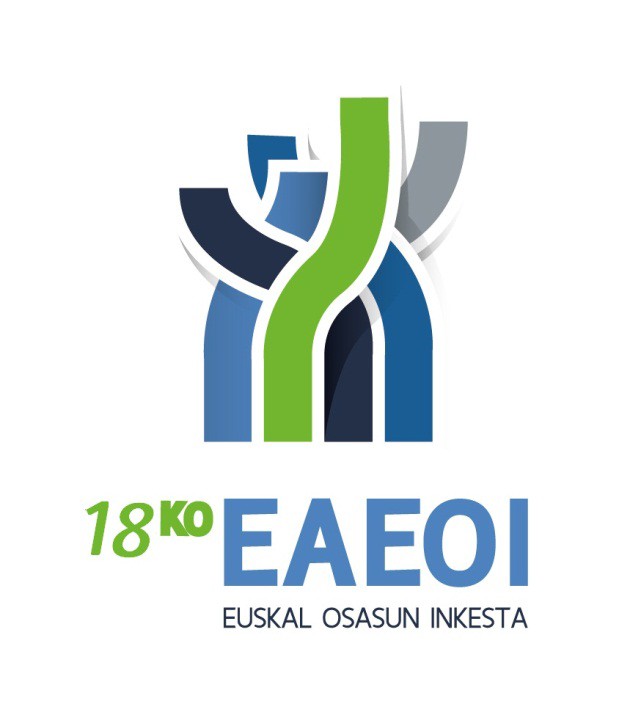 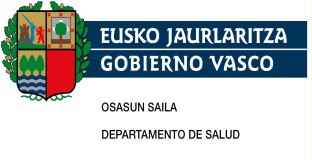 AURKIBIDE OROKORRA3. OSASUNAREKIKO PORTAERAKJarduera fisikoataula: Biztanleriaren banaketa azken 7 egunetan egindako jarduera fisikoaren arabera, sexua, adina eta lurralde historikoa kontuan izanik…………………………………………………………………….     4taula: Biztanleriaren banaketa azken 7 egunetan egindako jarduera fisikoaren arabera, sexua, adina eta klase soziala kontuan izanik………………………………………………………………………………….    8taula: Biztanleriaren banaketa azken 7 egunetan egindako jarduera fisikoaren arabera, sexua, adina eta ikasketa-maila kontuan izanik*……………………………………………………………………..14taula: Jarduera fisiko osasuntsua egiten duen biztanleriaren prebalentzia (%), sexua, adina eta lurralde historikoa kontuan izanik…………………………………………………………………………………...19taula: Jarduera fisiko osasuntsua egiten duen biztanleriaren prebalentzia (%), sexua, adina eta klase soziala kontuan izanik…………………………………………………………………………………...20taula: Jarduera fisiko osasuntsua egiten duen biztanleriaren prebalentzia (%), sexua, adina eta ikasketa-maila kontuan izanik*……………………………………………………………………………….   21taula: Beren denbora librean nahi duten ariketa fisikoa egiten duten pertsonen prebalentzia (%), sexua, adina eta lurralde historikoa kontuan izanik………………………………………………………..22taula: Beren denbora librean nahi duten ariketa fisikoa egiten duten pertsonen prebalentzia (%), sexua, adina eta klase soziala kontuan izanik…………………………………………………………………….   23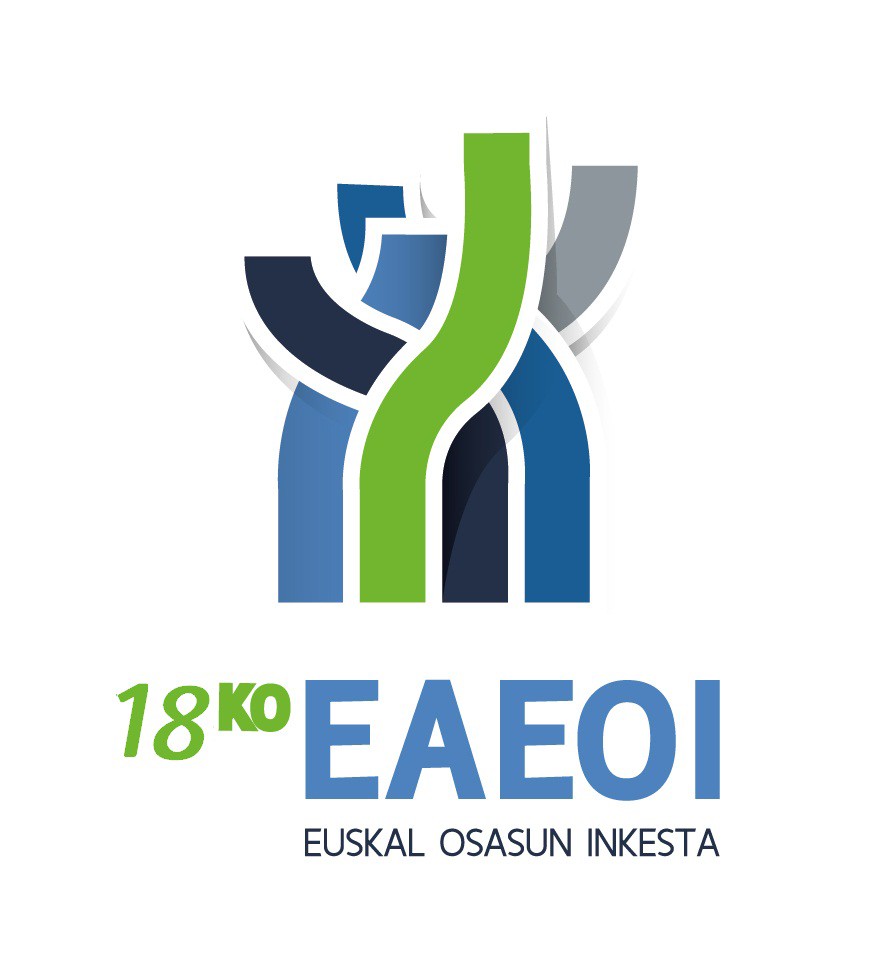 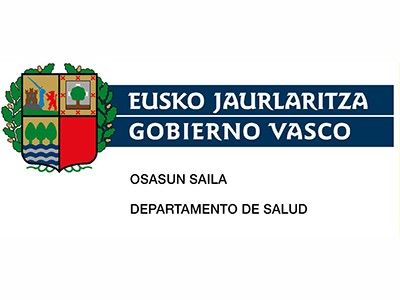 taula: Beren denbora librean nahi duten ariketa fisikoa egiten duten pertsonen prebalentzia (%), sexua, adina eta ikasketa-maila kontuan izanik…………………………………………………………………….   24taula: Biztanleriaren banaketa nahi duten ariketa fisikoa ez egiteko duten arrazoiaren arabera, sexua, adina eta lurralde historikoa kontuan izanik………………………………………………………..25taula: Biztanleriaren banaketa nahi duten ariketa fisikoa ez egiteko duten arrazoiaren arabera, sexua, adina eta klase soziala kontuan izanik…………………………………………………………………….   39taula: Biztanleriaren banaketa nahi duten ariketa fisikoa ez egiteko duten arrazoiaren arabera, sexua, adina eta ikasketa-maila kontuan izanik*……………………………………………………………………..50taula: Biztanleriaren banaketa etxetik lantokira edo ikastetxera joateko moduaren arabera, sexua, adina eta lurralde historikoa kontuan izanik…………………………………………………………………….   68taula: Biztanleriaren banaketa etxetik lantokira edo ikastetxera joateko moduaren arabera, sexua, adina eta klase soziala kontuan izanik………………………………………………………………………………      75taula: Biztanleriaren banaketa etxetik lantokira edo ikastetxera joateko moduaren arabera, sexua, adina eta ikasketa-maila kontuan izanik*………………………………………………………………………………    86Sexu biakSexu biaklurralde historikoa kontuan izanikklase soziala kontuan izanikikasketa-maila kontuan izanik*(%), sexua, adina eta lurralde historikoa kontuan izanik(%), sexua, adina eta klase soziala kontuan izanik(%), sexua, adina eta ikasketa-maila kontuan izanik*Sexu biakEz dudalako denborarik, lana, familia-eginbeharrakedozaintza-betebeharrak direla-etaNire osasun-arazoekgalarazten didatelakoBorondate faltagatikToki egokirik ez dudalakoBaliabide ekonomiko faltagatikLanean edo ikastetxean ariketa egiten dudalakoBeste arrazoi batzuengatik  GuztiraEz dudalako denborarik, lana, familia-eginbeharrakedozaintza-betebeharrak direla-etaNire osasun-arazoekgalarazten didatelakoBorondate faltagatikToki egokirik ez dudalakoBaliabide ekonomiko faltagatikLanean edo ikastetxean ariketa egiten dudalakoBeste arrazoi batzuengatik  GuztiraEz dudalako denborarik, lana, familia-eginbeharrakedozaintza-betebeharrak direla-etaNire osasun-arazoekgalarazten didatelakoBorondate faltagatikToki egokirik ez dudalakoBaliabide ekonomiko faltagatikLanean edo ikastetxean ariketa egiten dudalakoBeste arrazoi batzuengatik  GuztiraOinez	BizikletazIbilgailu partikularrez (automobila, motozikleta)Garraio publikozMistoa (garraio publikoa eta beste ibilgailu bat konbinatuta)....Ez ditut ibilbide horiekegiten     GuztiraOinez	BizikletazIbilgailu partikularrez (automobila, motozikleta)Garraio publikozMistoa (garraio publikoa eta beste ibilgailu bat konbinatuta)....Ez ditut ibilbide horiekegiten     GuztiraOinez	BizikletazIbilgailu partikularrez (automobila, motozikleta)Garraio publikozMistoa (garraio publikoa eta beste ibilgailu bat konbinatuta)....Ez ditut ibilbide horiekegiten     GuztiraOinez	BizikletazIbilgailu partikularrez (automobila, motozikleta)Garraio publikozMistoa (garraio publikoa eta beste ibilgailu bat konbinatuta)....Ez ditut ibilbide horiekegiten     GuztiraGizonezkoak	65-74Ikasket. gabe, lehen hezk.	N	547	.	1.678	.	.	33.792	36.016%	1,5	.	4,7	.	.	93,8	100,0Oinarrizko big. hezk.	N	1.737	.	277	.	.	18.089	20.104%	8,6	.	1,4	.	.	90,0	100,0Goi mailako big. hezk.	N	2.195	.	1.278	240	367	31.000	35.080%	6,3	.	3,6	0,7	1,0	88,4	100,0Hirugarren hezkuntza	N	443	.	487	196	.	16.750	17.876%	2,5	.	2,7	1,1	.	93,7	100,0>=75	Guztira	N	4.333	.	457	114	.	82.632	87.535%	4,9	.	0,5	0,1	.	94,4	100,0Ikasket. gabe, lehen hezk.	N	2.246	.	244	.	.	43.625	46.115%	4,9	.	0,5	.	.	94,6	100,0Oinarrizko big. hezk.	N	897	.	.	.	.	13.511	14.408%	6,2	.	.	.	.	93,8	100,0Goi mailako big. hezk.	N	263	.	.	114	.	17.944	18.320%	1,4	.	.	0,6	.	97,9	100,0Hirugarren hezkuntza	N	927	.	212	.	.	7.553	8.692%	10,7	.	2,4	.	.	86,9	100,0Emakumezkoak  Guztira  Guztira	N  206.573	6.506	192.285	150.352	17.846  389.082	962.645%	21,5	0,7	20,0	15,6	1,9	40,4	100,0(continuación)Oinez	BizikletazIbilgailu partikularrez (automobila, motozikleta)Garraio publikozMistoa (garraio publikoa eta beste ibilgailu bat konbinatuta)....Ez ditut ibilbide horiekegiten     GuztiraOinez	BizikletazIbilgailu partikularrez (automobila, motozikleta)Garraio publikozMistoa (garraio publikoa eta beste ibilgailu bat konbinatuta)....Ez ditut ibilbide horiekegiten     GuztiraOinez	BizikletazIbilgailu partikularrez (automobila, motozikleta)Garraio publikozMistoa (garraio publikoa eta beste ibilgailu bat konbinatuta)....Ez ditut ibilbide horiekegiten     GuztiraOinez	BizikletazIbilgailu partikularrez (automobila, motozikleta)Garraio publikozMistoa (garraio publikoa eta beste ibilgailu bat konbinatuta)....Ez ditut ibilbide horiekegiten     GuztiraOinez	BizikletazIbilgailu partikularrez (automobila, motozikleta)Garraio publikozMistoa (garraio publikoa eta beste ibilgailu bat konbinatuta)....Ez ditut ibilbide horiekegiten     GuztiraOinez	BizikletazIbilgailu partikularrez (automobila, motozikleta)Garraio publikozMistoa (garraio publikoa eta beste ibilgailu bat konbinatuta)....Ez ditut ibilbide horiekegiten     GuztiraGizonezkoakGuztiraEAEN178.311376.434339.591894.335%19,942,138,0100,0ArabaN18.95251.44361.008131.403%14,439,146,4100,0GipuzkoaN87.528103.116100.511291.155%30,135,434,5100,0BizkaiaN71.831221.875178.072471.778%15,247,037,7100,015-24EAEN13.39127.00353.09593.489%14,328,956,8100,0ArabaN1.3432.8289.80813.978%9,620,270,2100,0GipuzkoaN7.4805.38019.32132.180%23,216,760,0100,0BizkaiaN4.56818.79623.96647.331%9,739,750,6100,025-44EAEN56.32996.551137.043289.923%19,433,347,3100,0ArabaN4.46416.29023.39144.145%10,136,953,0100,0GipuzkoaN32.09224.82136.87993.792%34,226,539,3100,0BizkaiaN19.77255.44076.774151.986%13,036,550,5100,045-64EAEN67.305136.776110.232314.313%21,443,535,1100,0ArabaN7.69317.81120.88246.385%16,638,445,0100,0GipuzkoaN31.64335.62433.401100.669%31,435,433,2100,0BizkaiaN27.96983.34155.949167.258%16,749,833,5100,065-74EAEN17.64962.85428.573109.076Gizonezkoak65-74GipuzkoaN8.35320.1958.08836.637%22,855,122,1100,0BizkaiaN7.18134.94215.08557.208%12,661,126,4100,0>=75EAEN23.63853.25010.64787.535%27,060,812,2100,0ArabaN3.3396.7971.52711.664%28,658,313,1100,0GipuzkoaN7.95917.0962.82227.877%28,561,310,1100,0BizkaiaN12.34029.3566.29847.995%25,761,213,1100,0EmakumezkoakGuztiraEAEN255.154498.409209.082962.645%26,551,821,7100,0ArabaN31.25170.46336.758138.472%22,650,926,5100,0GipuzkoaN105.973153.79151.108310.872%34,149,516,4100,0BizkaiaN117.930274.155121.216513.302%23,053,423,6100,015-24EAEN15.36540.30332.92288.591%17,345,537,2100,0ArabaN2.5955.4214.44712.464%20,843,535,7100,0GipuzkoaN6.16912.74811.34930.266%20,442,137,5100,0BizkaiaN6.60122.13417.12645.861%14,448,337,3100,025-44EAEN62.231139.56782.308284.106%21,949,129,0100,0ArabaN5.30324.09715.35044.750%11,953,834,3100,0GipuzkoaN32.86736.26222.03491.164Emakumezkoak45-64EAEN76.995176.80171.148324.943%23,754,421,9100,0ArabaN9.74823.11313.51546.376%21,049,829,1100,0GipuzkoaN33.59356.00212.854102.449%32,854,712,5100,0BizkaiaN33.65497.68644.779176.118%19,155,525,4100,065-74EAEN34.36375.44614.803124.612%27,660,511,9100,0ArabaN4.6739.9532.53217.159%27,258,014,8100,0GipuzkoaN13.24025.0673.47441.781%31,760,08,3100,0BizkaiaN16.45040.4258.79665.672%25,061,613,4100,0>=75EAEN66.19966.2927.901140.393%47,247,25,6100,0ArabaN8.9327.88091317.724%50,444,55,1100,0GipuzkoaN20.10323.7111.39845.212%44,552,43,1100,0BizkaiaN37.16534.7015.59177.457%48,044,87,2100,0Sexu biakGuztiraEAEN433.464874.843548.6731.856.981%23,347,129,5100,0ArabaN50.203121.90797.766269.875%18,645,236,2100,0GipuzkoaN193.500256.907151.619602.026%32,142,725,2100,0BizkaiaN189.761496.029299.289985.079%19,350,430,4100,015-24EAEN28.75667.30686.017182.080%15,837,047,2100,0ArabaN3.9388.24914.25526.442%14,931,253,9100,0(continuación)GizonezkoakGuztiraGuztiraN177.663375.623338.601891.887%19,942,138,0100,0IN16.27748.00636.935101.218%16,147,436,5100,0IIN16.47432.73131.27680.482%20,540,738,9100,0IIIN38.29579.26267.383184.940%20,742,936,4100,0IVN89.368178.785166.631434.783%20,641,138,3100,0VN17.24836.83936.37790.464%19,140,740,2100,015-24GuztiraN12.99126.80552.61392.409%14,129,056,9100,0IN3723.1264.1887.686%4,840,754,5100,0IIN1.3722.1025.6169.090%15,123,161,8100,0IIIN2.8066.96012.20121.967%12,831,755,5100,0IVN5.89910.94424.25341.095%14,426,659,0100,0VN2.5423.6736.35512.571%20,229,250,6100,025-44GuztiraN56.08196.551136.535289.167%19,433,447,2100,0IN5.48014.74916.50536.734%14,940,244,9100,0IIN5.7299.78915.47030.988%18,531,649,9100,0IIIN13.19720.42221.16854.786%24,137,338,6100,0IVN26.46440.80669.173136.444%19,429,950,7100,0VN5.21110.78514.21930.215%17,235,747,1100,0(continuación)Gizonezkoak45-64GuztiraN67.305136.776110.232314.313%21,443,535,1100,0IN6.66916.26113.21536.145%18,545,036,6100,0IIN5.20811.6095.82522.642%23,051,325,7100,0IIIN13.38933.31726.12672.832%18,445,735,9100,0IVN36.01764.12252.663152.801%23,642,034,5100,0VN6.02211.46612.40429.892%20,138,441,5100,065-74GuztiraN17.64962.78928.573109.011%16,257,626,2100,0IN1.6567.8562.05011.561%14,367,917,7100,0IIN2.1445.3652.89910.408%20,651,527,9100,0IIIN3.7709.4556.02619.250%19,649,131,3100,0IVN9.07133.81315.21758.101%15,658,226,2100,0VN1.0086.3002.3839.690%10,465,024,6100,0>=75GuztiraN23.63852.70310.64786.989%27,260,612,2100,0IN2.1006.0149779.092EmakumezkoakGuztiraGuztiraN254.844498.018208.101960.963%26,551,821,7100,0IN21.39552.76126.702100.858%21,252,326,5100,0IIN17.55547.16921.66886.393%20,354,625,1100,0IIIN66.005141.68848.878256.571%25,755,219,1100,0IVN99.096176.86978.321354.286%28,049,922,1100,0VN50.79279.53132.533162.856%31,248,820,0100,015-24GuztiraN15.36540.30332.92288.591%17,345,537,2100,0IN1.4365.2806.15112.866%11,241,047,8100,0IIN1.0835.6033.47610.162%10,755,134,2100,0IIIN2.9699.1018.36420.435%14,544,540,9100,0IVN6.52014.33712.79833.654%19,442,638,0100,0VN3.3575.9822.13411.473%29,352,118,6100,025-44GuztiraN62.231139.56781.630283.428%22,049,228,8100,0IN7.75323.64611.57442.973Emakumezkoak45-64GuztiraN76.995176.70170.845324.541%23,754,421,8100,0IN6.51817.1967.78931.504%20,754,624,7100,0IIN5.70218.8346.94331.479%18,159,822,1100,0IIIN24.18956.41116.16796.767%25,058,316,7100,0IVN27.16555.90726.884109.956%24,750,824,4100,0VN13.42028.35313.06254.835%24,551,723,8100,065-74GuztiraN34.36375.27114.803124.437%27,660,511,9100,0IN2.5734.4671.1878.227%31,354,314,4100,0IIN1.8873.1461.0906.123%30,851,417,8100,0IIIN8.27721.0905.13234.500%24,061,114,9100,0IVN14.67232.5244.81352.010%28,262,59,3100,0VN6.95314.0442.58123.578%29,559,610,9100,0>=75GuztiraN65.88966.1767.901139.967%47,147,35,6100,0IN3.1152.171.5.287%58,941,1.100,0Sexu biakGuztiraGuztiraN432.507873.641546.7021.852.850%23,347,229,5100,0IN37.673100.76763.636202.076%18,649,931,5100,0IIN34.03079.90052.944166.874%20,447,931,7100,0IIIN104.300220.950116.261441.511%23,650,026,3100,0IVN188.464355.654244.952789.069%23,945,131,0100,0VN68.041116.37068.910253.320%26,945,927,2100,015-24GuztiraN28.35667.10885.536181.000%15,737,147,3100,0IN1.8078.40610.33920.552%8,840,950,3100,0IIN2.4567.7059.09119.252%12,840,047,2100,0IIIN5.77516.06120.56642.401%13,637,948,5100,0IVN12.41925.28137.05074.750%16,633,849,6100,0VN5.8999.6568.48924.044%24,540,235,3100,025-44GuztiraN118.312236.118218.165572.594%20,741,238,1100,0IN13.23338.39528.07979.707%16,648,235,2100,0IIN11.41725.81925.17762.414%18,341,440,3100,0IIIN30.45059.23237.980127.662%23,946,429,8100,0IVN48.65686.299100.209235.163%20,736,742,6100,0VN14.55726.37226.71967.648%21,539,039,5100,0(continuación)BaxuaModeratuaAltuaGuztiraGizonezkoakGuztiraGuztiraN178.311376.434339.591894.335%19,942,138,0100,0Ikasket. gabe, lehen hezk.N40.37776.93946.268163.584%24,747,028,3100,0Oinarrizko big. hezk.N27.36561.43954.904143.708%19,042,838,2100,0Goi mailako big. hezk.N80.025158.159160.983399.167%20,039,640,3100,0Hirugarren hezkuntzaN30.54479.89777.435187.876%16,342,541,2100,015-24GuztiraN13.39127.00353.09593.489%14,328,956,8100,0Ikasket. gabe, lehen hezk.N8972.1334.5677.598%11,828,160,1100,0Oinarrizko big. hezk.N1.7268.28615.13325.146%6,933,060,2100,0Goi mailako big. hezk.N10.19213.83728.55552.583%19,426,354,3100,0Hirugarren hezkuntzaN5762.7484.8398.162%7,133,759,3100,025-44GuztiraN56.32996.551137.043289.923%19,433,347,3100,0Ikasket. gabe, lehen hezk.N8.3578.56510.76527.687%30,230,938,9100,0Oinarrizko big. hezk.N6.42110.40416.53833.363%19,231,249,6100,0Goi mailako big. hezk.N27.17448.98769.175145.335%18,733,747,6100,0Hirugarren hezkuntzaN14.37728.59540.56683.538%17,234,248,6100,045-64GuztiraN67.305136.776110.232314.313%21,443,535,1100,0Ikasket. gabe, lehen hezk.N13.22917.56215.37846.169%28,738,033,3100,0Oinarrizko big. hezk.N11.61121.32617.75150.688%22,942,135,0100,0(continuación)BaxuaModeratuaAltuaGuztiraGizonezkoak45-64Goi mailako big. hezk.N31.59265.08551.171147.849%21,444,034,6100,0Hirugarren hezkuntzaN10.87332.80225.93169.607%15,647,137,3100,065-74GuztiraN17.64962.85428.573109.076%16,257,626,2100,0Ikasket. gabe, lehen hezk.N6.37620.6698.97136.016%17,757,424,9100,0Oinarrizko big. hezk.N3.15912.3624.58220.104%15,761,522,8100,0Goi mailako big. hezk.N5.97619.7979.30735.080%17,056,426,5100,0Hirugarren hezkuntzaN2.13610.0275.71317.876%12,056,132,0100,0>=75GuztiraN23.63853.25010.64787.535%27,060,812,2100,0Ikasket. gabe, lehen hezk.N11.51728.0106.58746.115%25,060,714,3100,0Oinarrizko big. hezk.N4.4489.06189914.408%30,962,96,2100,0Goi mailako big. hezk.N5.09210.4532.77618.320%27,857,115,2100,0Hirugarren hezkuntzaN2.5815.7263858.692%29,765,94,4100,0EmakumezkoakGuztiraGuztiraN255.154498.409209.082962.645%26,551,821,7100,0Ikasket. gabe, lehen hezk.N81.867114.70127.938224.505%36,551,112,4100,0Oinarrizko big. hezk.N47.60575.92532.511156.041%30,548,720,8100,0Goi mailako big. hezk.N77.210165.17385.854328.237%23,550,326,2100,0Hirugarren hezkuntzaN48.471142.61162.780253.862%19,156,224,7100,015-24GuztiraN15.36540.30332.92288.591%17,345,537,2100,0(continuación)BaxuaModeratuaAltuaGuztiraEmakumezkoak15-24Ikasket. gabe, lehen hezk.N2.1723.4393.0388.649%25,139,835,1100,0Oinarrizko big. hezk.N3.3168.9158.04120.272%16,444,039,7100,0Goi mailako big. hezk.N7.12520.80016.84944.774%15,946,537,6100,0Hirugarren hezkuntzaN2.7537.1494.99414.896%18,548,033,5100,025-44GuztiraN62.231139.56782.308284.106%21,949,129,0100,0Ikasket. gabe, lehen hezk.N3.8039.6225.87819.303%19,749,830,5100,0Oinarrizko big. hezk.N8.0569.6237.50225.181%32,038,229,8100,0Goi mailako big. hezk.N26.32445.75635.388107.468%24,542,632,9100,0Hirugarren hezkuntzaN24.04774.56633.540132.154%18,256,425,4100,045-64GuztiraN76.995176.80171.148324.943%23,754,421,9100,0Ikasket. gabe, lehen hezk.N14.24524.46411.12749.836%28,649,122,3100,0Oinarrizko big. hezk.N12.16028.52211.79052.472%23,254,422,5100,0Goi mailako big. hezk.N33.44773.63727.968135.052%24,854,520,7100,0Hirugarren hezkuntzaN17.14350.17820.26387.583%19,657,323,1100,065-74GuztiraN34.36375.44614.803124.612%27,660,511,9100,0Ikasket. gabe, lehen hezk.N14.94634.6842.98752.618%28,465,95,7100,0Oinarrizko big. hezk.N10.90615.8353.54830.290%36,052,311,7100,0Goi mailako big. hezk.N6.11118.5525.10929.771%20,562,317,2100,0(continuación)BaxuaModeratuaAltuaGuztiraEmakumezkoak65-74Hirugarren hezkuntzaN2.4006.3753.15811.934%20,153,426,5100,0>=75GuztiraN66.19966.2927.901140.393%47,247,25,6100,0Ikasket. gabe, lehen hezk.N46.70142.4924.90794.100%49,645,25,2100,0Oinarrizko big. hezk.N13.16713.0291.62927.825%47,346,85,9100,0Goi mailako big. hezk.N4.2036.42953911.172%37,657,54,8100,0Hirugarren hezkuntzaN2.1294.3428267.296%29,259,511,3100,0Sexu biakGuztiraGuztiraN433.464874.843548.6731.856.981%23,347,129,5100,0Ikasket. gabe, lehen hezk.N122.244191.64074.206388.090%31,549,419,1100,0Oinarrizko big. hezk.N74.970137.36487.415299.749%25,045,829,2100,0Goi mailako big. hezk.N157.236323.332246.837727.405%21,644,533,9100,0Hirugarren hezkuntzaN79.015222.508140.215441.738%17,950,431,7100,015-24GuztiraN28.75667.30686.017182.080%15,837,047,2100,0Ikasket. gabe, lehen hezk.N3.0695.5727.60516.247%18,934,346,8100,0Oinarrizko big. hezk.N5.04217.20123.17545.418%11,137,951,0100,0Goi mailako big. hezk.N17.31734.63645.40497.358%17,835,646,6100,0Hirugarren hezkuntzaN3.3289.8979.83323.058%14,442,942,6100,025-44GuztiraN118.559236.118219.352574.029%20,741,138,2100,0Ikasket. gabe, lehen hezk.N12.16018.18616.64346.990%25,938,735,4100,0(continuación)BaxuaModeratuaAltuaGuztiraSexu biak25-44Oinarrizko big. hezk.N14.47720.02824.04058.544%24,734,241,1100,0Goi mailako big. hezk.N53.49894.743104.563252.803%21,237,541,4100,0Hirugarren hezkuntzaN38.425103.16174.106215.692%17,847,834,4100,045-64GuztiraN144.300313.576181.380639.256%22,649,128,4100,0Ikasket. gabe, lehen hezk.N27.47442.02626.50596.005%28,643,827,6100,0Oinarrizko big. hezk.N23.77149.84829.542103.160%23,048,328,6100,0Goi mailako big. hezk.N65.039138.72279.140282.901%23,049,028,0100,0Hirugarren hezkuntzaN28.01682.98046.194157.190%17,852,829,4100,065-74GuztiraN52.012138.30043.376233.688%22,359,218,6100,0Ikasket. gabe, lehen hezk.N21.32355.35311.95888.634%24,162,513,5100,0Oinarrizko big. hezk.N14.06628.1978.13150.394%27,956,016,1100,0Goi mailako big. hezk.N12.08738.34814.41564.850%18,659,122,2100,0Hirugarren hezkuntzaN4.53616.4028.87229.810%15,255,029,8100,0>=75GuztiraN89.837119.54218.549227.928%39,452,48,1100,0Ikasket. gabe, lehen hezk.N58.21870.50211.494140.214%41,550,38,2100,0Oinarrizko big. hezk.N17.61522.0902.52942.233%41,752,36,0100,0Goi mailako big. hezk.N9.29516.8833.31529.492%31,557,211,2100,0Hirugarren hezkuntzaN4.71010.0681.21115.989%29,563,07,6100,0EAEArabaGipuzkoaBizkaiaGizonezkoakGuztira80,185,669,984,815-2485,790,476,890,325-4480,689,965,887,045-6478,683,468,683,365-7483,886,177,287,4>=7573,071,471,574,3EmakumezkoakGuztira73,577,465,977,015-2482,779,279,685,625-4478,188,163,983,845-6476,379,067,280,965-7472,472,868,375,0>=7552,849,655,552,0Sexu biakGuztira76,781,467,980,715-2484,285,178,188,025-4479,389,064,985,445-6477,481,267,982,165-7477,779,072,580,8>=7560,658,261,660,5GuztiraIIIIIIIVVGizonezkoakGuztira80,183,979,579,379,480,915-2485,995,284,987,285,679,825-4480,685,181,575,980,682,845-6478,681,577,081,676,479,965-7483,885,779,480,484,489,6>=7572,876,972,568,174,369,5EmakumezkoakGuztira73,578,879,774,372,068,815-2482,788,889,385,580,670,725-4478,082,081,976,377,575,045-6476,379,381,975,075,375,565-7472,468,769,276,071,870,5>=7552,941,155,658,452,450,1Sexu biakGuztira76,781,479,676,476,173,115-2484,391,287,286,483,475,525-4479,383,481,776,179,378,545-6477,480,579,877,876,077,165-7477,778,675,677,678,476,1>=7560,663,764,261,661,953,7GuztiraIkasket. gabe, lehen hezk.Oinarrizko big. hezk.Goi mailako big. hezk.Hirugarren hezkuntzaGizonezkoakGuztira80,175,381,080,083,715-2485,788,293,180,692,925-4480,669,880,881,382,845-6478,671,377,178,684,465-7483,882,384,383,088,0>=7573,075,069,172,270,3EmakumezkoakGuztira73,563,569,576,580,915-2482,774,983,684,181,525-4478,180,368,075,581,845-6476,371,476,875,280,465-7472,471,664,079,579,9>=7552,850,452,762,470,8Sexu biakGuztira76,768,575,078,482,115-2484,281,188,982,285,625-4479,374,175,378,882,245-6477,471,477,077,082,265-7477,775,972,181,484,8>=7560,658,558,368,570,5EAEArabaGipuzkoaBizkaiaGizonezkoakGuztira49,653,955,944,515-2468,369,078,761,125-4444,742,150,042,245-6442,850,448,137,465-7460,475,765,153,4>=7556,565,665,249,3EmakumezkoakGuztira44,350,651,138,415-2453,562,258,947,625-4434,838,740,530,245-6441,546,548,536,265-7459,771,762,854,5>=7550,062,862,539,8Sexu biakGuztira46,852,253,441,315-2461,165,869,154,525-4439,840,445,336,345-6442,148,448,336,865-7460,073,663,954,0>=7552,563,963,543,4GuztiraIIIIIIIVVGizonezkoakGuztira49,549,548,845,851,548,615-2468,464,871,172,368,163,025-4444,649,738,839,546,943,545-6442,837,547,840,644,442,265-7460,563,954,150,263,764,5>=7556,765,558,748,858,450,4EmakumezkoakGuztira44,340,943,344,145,843,815-2453,553,237,457,849,672,025-4434,935,035,132,136,835,445-6441,642,147,039,442,041,065-7459,651,059,862,562,552,0>=7550,137,257,256,751,342,5Sexu biakGuztira46,845,345,944,848,945,515-2461,157,653,365,359,867,325-4439,841,836,935,342,639,045-6442,139,747,340,043,441,465-7460,058,556,258,163,155,6>=7552,655,157,954,154,444,0GuztiraIkasket. gabe, lehen hezk.Oinarrizko big. hezk.Goi mailako big. hezk.Hirugarren hezkuntzaGizonezkoakGuztira49,657,347,345,852,515-2468,375,473,965,861,125-4444,754,438,739,552,945-6442,847,338,441,046,765-7460,465,951,359,062,5>=7556,559,546,653,065,2EmakumezkoakGuztira44,354,445,041,738,215-2453,548,372,351,437,325-4434,848,828,433,535,145-6441,549,442,939,839,165-7459,766,846,060,959,7>=7550,051,843,252,749,5Sexu biakGuztira46,855,646,143,944,215-2461,161,073,259,245,725-4439,852,134,336,942,045-6442,148,440,740,442,465-7460,066,548,159,861,4>=7552,554,344,352,958,0Ez dudalako denborarik, lana, familia-eginbeharrakedozaintza-betebeharrak direla-etaNire osasun-arazoekgalarazten didatelakoBorondate faltagatikToki egokirik ez dudalakoBaliabide ekonomiko faltagatikGizonezkoakGuztiraEAEN228.98076.872127.9562.7605.649%50,817,028,40,61,3ArabaN25.6117.31126.163205914%42,212,143,10,31,5GipuzkoaN66.69221.12736.298.1.478%51,916,428,2.1,2BizkaiaN136.67748.43465.4962.5553.257%52,218,525,01,01,215-24EAEN17.3801.18710.078205397%58,74,034,10,71,3ArabaN1.6605551.912205.%38,312,844,14,7.GipuzkoaN4.177.2.183.137%61,0.31,9.2,0BizkaiaN11.5436325.983.261%62,73,432,5.1,425-44EAEN104.3568.97640.9238693.212%65,15,625,50,52,0ArabaN12.4291.80510.663.620%48,67,141,7.2,4GipuzkoaN31.0572.54412.185.668%66,25,426,0.1,4(continuación)Lanean edo ikastetxean ariketa egiten dudalakoBeste arrazoi batzuengatikGuztiraGizonezkoakGuztiraEAEN4.5184.321451.056%1,01,0100,0ArabaN6337160.638%0,10,6100,0GipuzkoaN1.5761.326128.497%1,21,0100,0BizkaiaN2.8792.624261.922%1,11,0100,015-24EAEN347.29.594%1,2.100,0ArabaN..4.332%..100,0GipuzkoaN347.6.844%5,1.100,0BizkaiaN..18.418%..100,025-44EAEN1.383629160.348%0,90,4100,0ArabaN63.25.579%0,2.100,0GipuzkoaN8140446.939%0,20,9100,0(continuación)Ez dudalako denborarik, lana, familia-eginbeharrakedozaintza-betebeharrak direla-etaNire osasun-arazoekgalarazten didatelakoBorondate faltagatikToki egokirik ez dudalakoBaliabide ekonomiko faltagatikGizonezkoak25-44BizkaiaN60.8704.62718.0768691.924%69,35,320,61,02,245-64EAEN99.60123.87649.4281.0982.040%55,413,327,50,61,1ArabaN10.6461.26810.448.294%46,35,545,4.1,3GipuzkoaN29.1697.39113.420.673%55,914,225,7.1,3BizkaiaN59.78615.21725.5601.0981.072%57,114,524,41,01,065-74EAEN5.46916.97918.329467.%12,739,442,51,1.ArabaN5111.6761.520..%13,845,241,0..GipuzkoaN1.8695.0515.374..%14,639,542,0..BizkaiaN3.08910.25211.436467.%11,638,542,91,8.>=75EAEN2.17525.8539.197121.%5,768,024,20,3.ArabaN3662.0061.620..%9,150,040,4..(continuación)Lanean edo ikastetxean ariketa egiten dudalakoBeste arrazoi batzuengatikGuztiraGizonezkoak25-44BizkaiaN1.23922587.830%1,40,3100,045-64EAEN2.7881.095179.926%1,50,6100,0ArabaN.34923.006%.1,5100,0GipuzkoaN1.14842252.224%2,20,8100,0BizkaiaN1.640323104.697%1,60,3100,065-74EAEN.1.90443.148%.4,4100,0ArabaN..3.707%..100,0GipuzkoaN.50012.794%.3,9100,0BizkaiaN.1.40426.647%.5,3100,0>=75EAEN.69438.041%.1,8100,0ArabaN.224.014%.0,5100,0(continuación)Ez dudalako denborarik, lana, familia-eginbeharrakedozaintza-betebeharrak direla-etaNire osasun-arazoekgalarazten didatelakoBorondate faltagatikToki egokirik ez dudalakoBaliabide ekonomiko faltagatikGizonezkoak>=75GipuzkoaN4196.1413.136..%4,363,332,3..BizkaiaN1.39017.7074.441121.%5,772,818,30,5.EmakumezkoakGuztiraEAEN261.149118.297141.1253.2816.469%48,722,026,30,61,2ArabaN28.47211.73125.71770447%41,617,137,60,10,7GipuzkoaN79.60129.05538.4654042.719%52,419,125,30,31,8BizkaiaN153.07677.51176.9432.8073.303%48,424,524,30,91,015-24EAEN25.3201.49512.852.287%61,53,631,2.0,7ArabaN1.863.1.925.110%39,5.40,9.2,3GipuzkoaN8.2283733.251.177%66,23,026,1.1,4BizkaiaN15.2291.1227.676..%63,44,731,9..25-44EAEN126.94911.24840.5411.1623.242%68,66,121,90,61,8(continuación)Lanean edo ikastetxean ariketa egiten dudalakoBeste arrazoi batzuengatikGuztiraGizonezkoak>=75GipuzkoaN..9.696%..100,0BizkaiaN.67224.331%.2,8100,0EmakumezkoakGuztiraEAEN3.8902.459536.670%0,70,5100,0ArabaN6081.37968.424%0,92,0100,0GipuzkoaN1.339369151.952%0,90,2100,0BizkaiaN1.942711316.293%0,60,2100,015-24EAEN85336441.171%2,10,9100,0ArabaN4483644.710%9,57,7100,0GipuzkoaN405.12.434%3,3.100,0BizkaiaN..24.027%..100,025-44EAEN8521.128185.123%0,50,6100,0(continuación)Ez dudalako denborarik, lana, familia-eginbeharrakedozaintza-betebeharrak direla-etaNire osasun-arazoekgalarazten didatelakoBorondate faltagatikToki egokirik ez dudalakoBaliabide ekonomiko faltagatikEmakumezkoak25-44ArabaN15.7272.2948.802..%57,38,432,1..GipuzkoaN40.8202.9298.631.1.350%75,25,415,9.2,5BizkaiaN70.4026.02623.1081.1621.893%68,15,822,31,11,845-64EAEN96.89531.08455.5961.5852.398%51,016,429,30,81,3ArabaN8.5803.77811.89170337%34,615,247,90,31,4GipuzkoaN27.2748.38715.088404986%51,715,928,60,81,9BizkaiaN61.04118.91928.6171.1121.074%54,316,825,51,01,065-74EAEN7.95320.51020.648311381%15,840,841,10,60,8ArabaN1.1661.4781.980..%24,030,540,8..GipuzkoaN2.5164.9707.842.206%16,232,050,5.1,3BizkaiaN4.27214.06210.826311175%14,347,036,21,00,6(continuación)Lanean edo ikastetxean ariketa egiten dudalakoBeste arrazoi batzuengatikGuztiraEmakumezkoak25-44ArabaN.62227.446%.2,3100,0GipuzkoaN36618254.277%0,70,3100,0BizkaiaN486325103.400%0,50,3100,045-64EAEN2.185197189.941%1,20,1100,0ArabaN160.24.817%0,6.100,0GipuzkoaN5685552.761%1,10,1100,0BizkaiaN1.456142112.362%1,30,1100,065-74EAEN.47350.276%.0,9100,0ArabaN.2294.854%.4,7100,0GipuzkoaN..15.534%..100,0BizkaiaN.24429.888%.0,8100,0(continuación)Ez dudalako denborarik, lana, familia-eginbeharrakedozaintza-betebeharrak direla-etaNire osasun-arazoekgalarazten didatelakoBorondate faltagatikToki egokirik ez dudalakoBaliabide ekonomiko faltagatikEmakumezkoak>=75EAEN4.03153.95911.487223162%5,776,916,40,30,2ArabaN1.1364.1801.118..%17,263,416,9..GipuzkoaN76312.3973.653..%4,573,221,6..BizkaiaN2.13237.3826.717223162%4,680,214,40,50,3Sexu biakGuztiraEAEN490.128195.169269.0816.04112.118%49,619,827,20,61,2ArabaN54.08319.04251.8792751.361%41,914,840,20,21,1GipuzkoaN146.29250.18374.7634044.197%52,217,926,70,11,5BizkaiaN289.753125.945142.4395.3626.560%50,121,824,60,91,115-24EAEN42.6992.68222.930205684%60,33,832,40,31,0ArabaN3.5225553.837205110%39,06,142,42,31,2GipuzkoaN12.4053735.434.314%64,31,928,2.1,6(continuación)Lanean edo ikastetxean ariketa egiten dudalakoBeste arrazoi batzuengatikGuztiraEmakumezkoak>=75EAEN.29670.159%.0,4100,0ArabaN.1636.598%.2,5100,0GipuzkoaN.13316.946%.0,8100,0BizkaiaN..46.615%..100,0Sexu biakGuztiraEAEN8.4086.780987.726%0,90,7100,0ArabaN6711.750129.062%0,51,4100,0GipuzkoaN2.9151.695280.449%1,00,6100,0BizkaiaN4.8213.335578.215%0,80,6100,015-24EAEN1.20036470.765%1,70,5100,0ArabaN4483649.042%5,04,0100,0GipuzkoaN752.19.278%3,9.100,0(continuación)Ez dudalako denborarik, lana, familia-eginbeharrakedozaintza-betebeharrak direla-etaNire osasun-arazoekgalarazten didatelakoBorondate faltagatikToki egokirik ez dudalakoBaliabide ekonomiko faltagatikSexu biak15-24BizkaiaN26.7721.75413.659.261%63,14,132,2.0,625-44EAEN231.30520.22581.4642.0316.454%67,05,923,60,61,9ArabaN28.1564.09919.465.620%53,17,736,7.1,2GipuzkoaN71.8775.47320.816.2.018%71,05,420,6.2,0BizkaiaN131.27210.65341.1842.0313.816%68,65,621,51,12,045-64EAEN196.49654.961105.0242.6834.438%53,114,928,40,71,2ArabaN19.2265.04622.33970632%40,210,646,70,11,3GipuzkoaN56.44315.77828.5094041.659%53,815,027,20,41,6BizkaiaN120.82734.13654.1772.2102.147%55,715,725,01,01,065-74EAEN13.42237.48938.977778381%14,440,141,70,80,4ArabaN1.6763.1543.500..%19,636,840,9..(continuación)Lanean edo ikastetxean ariketa egiten dudalakoBeste arrazoi batzuengatikGuztiraSexu biak15-24BizkaiaN..42.446%..100,025-44EAEN2.2351.757345.471%0,60,5100,0ArabaN6362253.025%0,11,2100,0GipuzkoaN447585101.216%0,40,6100,0BizkaiaN1.725549191.230%0,90,3100,045-64EAEN4.9721.292369.867%1,30,3100,0ArabaN16034947.823%0,30,7100,0GipuzkoaN1.715477104.985%1,60,5100,0BizkaiaN3.096465217.059%1,40,2100,065-74EAEN.2.37793.424%.2,5100,0ArabaN.2298.560%.2,7100,0(continuación)Ez dudalako denborarik, lana, familia-eginbeharrakedozaintza-betebeharrak direla-etaNire osasun-arazoekgalarazten didatelakoBorondate faltagatikToki egokirik ez dudalakoBaliabide ekonomiko faltagatikSexu biak65-74GipuzkoaN4.38510.02113.215.206%15,535,446,7.0,7BizkaiaN7.36124.31322.262778175%13,043,039,41,40,3>=75EAEN6.20679.81320.684343162%5,773,819,10,30,1ArabaN1.5026.1872.738..%14,258,325,8..GipuzkoaN1.18318.5386.789..%4,469,625,5..BizkaiaN3.52255.08911.158343162%5,077,615,70,50,2Ez dudalako denborarik, lana, familia-eginbeharrakedozaintza-betebeharrak direla-etaNire osasun-arazoekgalarazten didatelakoBorondate faltagatikToki egokirik ez dudalakoBaliabide ekonomiko faltagatikLanean edo ikastetxean ariketa egiten dudalakoBeste arrazoi batzuengatikGuztiraGizonezkoakGuztiraGuztiraN228.98076.537127.3092.6955.6494.5184.321450.009%50,917,028,30,61,31,01,0100,0IN33.5265.07311.853164..45151.067%65,79,923,20,3..0,9100,0IIN22.5785.47111.938127689403.41.206%54,813,329,00,31,71,0.100,0IIIN54.25814.62428.577445.1.3541.041100.300%54,114,628,50,4.1,41,0100,0IVN100.61241.90959.6814683.5132.4152.375210.972%47,719,928,30,21,71,11,1100,0VN18.0069.46115.2591.4911.44734545546.464%38,820,432,83,23,10,71,0100,015-24GuztiraN17.3801.1879.679205397347.29.194%59,54,133,20,71,41,2.100,0IN857.1.845....2.702%31,7.68,3....100,0IIN2.157271195....2.623%82,210,37,4....100,0IIIN3.5783261.977205...6.087%58,85,432,53,4...100,0(continuación)Ez dudalako denborarik, lana, familia-eginbeharrakedozaintza-betebeharrak direla-etaNire osasun-arazoekgalarazten didatelakoBorondate faltagatikToki egokirik ez dudalakoBaliabide ekonomiko faltagatikLanean edo ikastetxean ariketa egiten dudalakoBeste arrazoi batzuengatikGuztiraGizonezkoak15-24IVN7.8322294.580.137347.13.124%59,71,734,9.1,02,6.100,0VN2.9553611.081.261..4.657%63,57,723,2.5,6..100,025-44GuztiraN104.3568.97640.6768693.2121.383629160.100%65,25,625,40,52,00,90,4100,0IN15.4885492.438....18.475%83,83,013,2....100,0IIN13.900.4.800.252..18.953%73,3.25,3.1,3..100,0IIIN21.6661.7728.784..929.33.151%65,45,326,5..2,8.100,0IVN45.3585.47918.444.2.37639140472.452%62,67,625,5.3,30,50,6100,0VN7.9431.1766.2118695836322517.069%46,56,936,45,13,40,41,3100,045-64GuztiraN99.60123.87649.4281.0982.0402.7881.095179.926%55,413,327,50,61,11,50,6100,0IN16.4137714.779164..45122.579%72,73,421,20,7..2,0100,0(continuación)Ez dudalako denborarik, lana, familia-eginbeharrakedozaintza-betebeharrak direla-etaNire osasun-arazoekgalarazten didatelakoBorondate faltagatikToki egokirik ez dudalakoBaliabide ekonomiko faltagatikLanean edo ikastetxean ariketa egiten dudalakoBeste arrazoi batzuengatikGuztiraGizonezkoak45-64IIN6.3121.5033.029127436403.11.810%53,412,725,61,13,73,4.100,0IIIN27.1494.97810.684..425.43.235%62,811,524,7..1,0.100,0IVN42.93413.87424.7943061.0001.67743685.022%50,516,329,20,41,22,00,5100,0VN6.7922.7506.14250160328220817.279%39,315,935,52,93,51,61,2100,065-74GuztiraN5.46916.97918.329402..1.90443.082%12,739,442,50,9..4,4100,0IN7671.4551.955....4.178%18,434,846,8....100,0IIN2081.3133.260....4.781%4,427,568,2....100,0IIIN9053.0444.649240..7469.582%9,431,848,52,5..7,8100,0IVN3.4689.0597.253162..1.15821.100%16,442,934,40,8..5,5100,0VN1212.1081.212....3.441%3,561,335,2....100,0>=75GuztiraN2.17525.5199.197121..69437.706(continuación)Ez dudalako denborarik, lana, familia-eginbeharrakedozaintza-betebeharrak direla-etaNire osasun-arazoekgalarazten didatelakoBorondate faltagatikToki egokirik ez dudalakoBaliabide ekonomiko faltagatikLanean edo ikastetxean ariketa egiten dudalakoBeste arrazoi batzuengatikGuztiraGizonezkoak>=75Guztira%5,867,724,40,3..1,8100,0IN.2.297836....3.132%.73,326,7....100,0IIN.2.384655....3.039%.78,521,5....100,0IIIN9604.5052.483...2968.243%11,654,630,1...3,6100,0IVN1.02013.2674.610...37719.274%5,368,823,9...2,0100,0VN1953.066613121..224.018%4,976,315,33,0..0,5100,0EmakumezkoakGuztiraGuztiraN260.199117.987141.1253.2816.4693.8902.459535.410%48,622,026,40,61,20,70,5100,0IN40.5175.87312.675.172.32559.560%68,09,921,3.0,3.0,5100,0IIN30.7365.13712.604533...49.010%62,710,525,71,1...100,0IIIN75.63126.20237.3908592.148470797143.498%52,718,326,10,61,50,30,6100,0IVN83.20147.09754.2389043.4401.8131.174191.867%43,424,528,30,51,80,90,6100,0(continuación)Ez dudalako denborarik, lana, familia-eginbeharrakedozaintza-betebeharrak direla-etaNire osasun-arazoekgalarazten didatelakoBorondate faltagatikToki egokirik ez dudalakoBaliabide ekonomiko faltagatikLanean edo ikastetxean ariketa egiten dudalakoBeste arrazoi batzuengatikGuztiraEmakumezkoakGuztiraVN30.11533.67824.2199847091.60616391.475%32,936,826,51,10,81,80,2100,015-24GuztiraN25.3201.49512.852.28785336441.171%61,53,631,2.0,72,10,9100,0IN4.6183771.026....6.021%76,76,317,0....100,0IIN4.731.1.629....6.360%74,4.25,6....100,0IIIN4.9792843.354....8.617%57,83,338,9....100,0IVN8.9788345.645.28785336416.961%52,94,933,3.1,75,02,1100,0VN2.013.1.199....3.212%62,7.37,3....100,025-44GuztiraN126.27111.24840.5411.1623.2428521.128184.444%68,56,122,00,61,80,50,6100,0IN21.4331.5144.673...32527.945%76,75,416,7...1,2100,0IIN15.2474524.709....20.407%74,72,223,1....100,0(continuación)Ez dudalako denborarik, lana, familia-eginbeharrakedozaintza-betebeharrak direla-etaNire osasun-arazoekgalarazten didatelakoBorondate faltagatikToki egokirik ez dudalakoBaliabide ekonomiko faltagatikLanean edo ikastetxean ariketa egiten dudalakoBeste arrazoi batzuengatikGuztiraEmakumezkoak25-44IIIN36.9043.5907.945.870.18249.490%74,67,316,1.1,8.0,4100,0IVN40.1713.68115.0886362.224.62262.423%64,45,924,21,03,6.1,0100,0VN12.5162.0128.126526148852.24.179%51,88,333,62,20,63,5.100,045-64GuztiraN96.62431.08455.5961.5852.3982.185197189.670%50,916,429,30,81,31,20,1100,0IN13.4344034.235.172..18.243%73,62,223,2.0,9..100,0IIN9.9242.1214.649....16.694%59,412,727,8....100,0IIIN31.1657.67517.30485998747014258.603%53,213,129,51,51,70,80,2100,0IVN27.52113.54120.7732686789605563.795%43,121,232,60,41,11,50,1100,0VN14.5797.3448.635458562755.32.334%45,122,726,71,41,72,3.100,065-74GuztiraN7.95320.51020.648311381.47350.276%15,840,841,10,60,8.0,9100,0(continuación)Emakumezkoak65-74IN8701.0222.140....4.032%21,625,453,1....100,0IIN5095671.078311...2.464%20,723,043,712,6...100,0IIIN2.2563.7646.147.291.47312.932%17,429,147,5.2,3.3,7100,0IVN4.0207.9887.423.89..19.521%20,640,938,0.0,5..100,0VN2987.1683.861....11.327%2,663,334,1....100,0>=75GuztiraN4.03153.64911.487223162.29669.848%5,876,816,40,30,2.0,4100,0IN1612.557601....3.319%4,977,018,1....100,0IIN3251.998540223...3.085%10,564,817,57,2...100,0IIIN32610.8882.640....13.854%2,478,619,1....100,0IVN2.51121.0535.308.162.13329.167%8,672,218,2.0,6.0,5100,0(continuación)Ez dudalako denborarik, lana, familia-eginbeharrakedozaintza-betebeharrak direla-etaNire osasun-arazoekgalarazten didatelakoBorondate faltagatikToki egokirik ez dudalakoBaliabide ekonomiko faltagatikLanean edo ikastetxean ariketa egiten dudalakoBeste arrazoi batzuengatikGuztiraEmakumezkoak>=75VN70817.1542.398...16320.424%3,584,011,7...0,8100,0Sexu biakGuztiraGuztiraN489.179194.524268.4345.97612.1188.4086.780985.419%49,619,727,20,61,20,90,7100,0IN74.04210.94624.527164172.775110.627%66,99,922,20,10,2.0,7100,0IIN53.31410.60824.543660689403.90.217%59,111,827,20,70,80,4.100,0IIIN129.88940.82665.9671.3042.1481.8251.839243.797%53,316,727,10,50,90,70,8100,0IVN183.81389.006113.9191.3726.9534.2283.548402.839%45,622,128,30,31,71,00,9100,0VN48.12143.13939.4782.4752.1561.951618137.939%34,931,328,61,81,61,40,4100,015-24GuztiraN42.6992.68222.5312056841.20036470.365%60,73,832,00,31,01,70,5100,0IN5.4753772.871....8.723%62,84,332,9....100,0IIN6.8892711.824....8.984%76,73,020,3....100,0(continuación)Ez dudalako denborarik, lana, familia-eginbeharrakedozaintza-betebeharrak direla-etaNire osasun-arazoekgalarazten didatelakoBorondate faltagatikToki egokirik ez dudalakoBaliabide ekonomiko faltagatikLanean edo ikastetxean ariketa egiten dudalakoBeste arrazoi batzuengatikGuztiraSexu biak15-24IIIN8.5576115.331205...14.704%58,24,236,31,4...100,0IVN16.8091.06310.225.4241.20036430.086%55,93,534,0.1,44,01,2100,0VN4.9693612.279.261..7.869%63,14,629,0.3,3..100,025-44GuztiraN230.62620.22581.2172.0316.4542.2351.757344.545%66,95,923,60,61,90,60,5100,0IN36.9222.0647.110...32546.420%79,54,415,3...0,7100,0IIN29.1474529.509.252..39.360%74,11,124,2.0,6..100,0IIIN58.5705.36216.729.87092918282.642%70,96,520,2.1,11,10,2100,0IVN85.5299.16033.5326364.6003911.026134.875%63,46,824,90,53,40,30,8100,0VN20.4593.18714.3371.39573191422541.248%49,67,734,83,41,82,20,5100,045-64GuztiraN196.22554.961105.0242.6834.4384.9721.292369.596%53,114,928,40,71,21,30,3100,0(continuación)Sexu biak45-64IN29.8471.1749.014164172.45140.823%73,12,922,10,40,4.1,1100,0IIN16.2373.6247.678127436403.28.505%57,012,726,90,41,51,4.100,0IIIN58.31412.65327.988859987895142101.839%57,312,427,50,81,00,90,1100,0IVN70.45527.41545.5675741.6782.637491148.817%47,318,430,60,41,11,80,3100,0VN21.37110.09514.7789591.1651.03720849.612%43,120,329,81,92,32,10,4100,065-74GuztiraN13.42237.48938.977712381.2.37793.359%14,440,241,80,80,4.2,5100,0IN1.6372.4784.095....8.210%19,930,249,9....100,0IIN7171.8804.338311...7.245%9,925,959,94,3...100,0IIIN3.1616.80810.796240291.1.21922.515%14,030,248,01,11,3.5,4100,0IVN7.48817.04714.67616289.1.15840.620%18,442,036,10,40,2.2,9100,0(continuación)Ez dudalako denborarik, lana, familia-eginbeharrakedozaintza-betebeharrak direla-etaNire osasun-arazoekgalarazten didatelakoBorondate faltagatikToki egokirik ez dudalakoBaliabide ekonomiko faltagatikLanean edo ikastetxean ariketa egiten dudalakoBeste arrazoi batzuengatikGuztiraSexu biak65-74VN4189.2765.073....14.768%2,862,834,4....100,0>=75GuztiraN6.20679.16820.684343162.990107.554%5,873,619,20,30,2.0,9100,0IN1614.8531.437....6.451%2,575,222,3....100,0IIN3254.3821.195223...6.123%5,371,619,53,6...100,0IIIN1.28615.3935.123...29622.098%5,869,723,2...1,3100,0IVN3.53134.3209.919.162.50948.441%7,370,920,5.0,3.1,1100,0VN90320.2203.011121..18524.441%3,782,712,30,5..0,8100,0Ez dudalako denborarik, lana, familia-eginbeharrakedozaintza-betebeharrak direla-etaNire osasun-arazoekgalarazten didatelakoBorondate faltagatikGizonezkoakGuztiraGuztiraN228.98076.872127.956%50,817,028,4Ikasket. gabe, lehen hezk.N20.85525.32121.003%29,936,330,1Oinarrizko big. hezk.N31.76119.61720.538%42,025,927,1Goi mailako big. hezk.N117.95024.58664.982%54,511,430,1Hirugarren hezkuntzaN58.4157.34821.433%65,48,224,015-24GuztiraN17.3801.18710.078%58,74,034,1Ikasket. gabe, lehen hezk.N986.879%52,9.47,1Oinarrizko big. hezk.N3.2998602.056%50,313,131,4Goi mailako big. hezk.N11.2433266.082%62,51,833,8Hirugarren hezkuntzaN1.852.1.061%58,3.33,425-44GuztiraN104.3568.97640.923%65,15,625,5(continuación)Toki egokirik ez dudalakoBaliabide ekonomiko faltagatikLanean edo ikastetxean ariketa egiten dudalakoBeste arrazoi batzuengatikGuztiraGizonezkoakGuztiraGuztiraN2.7605.6494.5184.321451.056%0,61,31,01,0100,0Ikasket. gabe, lehen hezk.N2271.101.1.29569.803%0,31,6.1,9100,0Oinarrizko big. hezk.N2058521.89981975.690%0,31,12,51,1100,0Goi mailako big. hezk.N1.8273.4352.4501.011216.241%0,81,61,10,5100,0Hirugarren hezkuntzaN5012611691.19789.323%0,60,30,21,3100,015-24GuztiraN205397347.29.594%0,71,31,2.100,0Ikasket. gabe, lehen hezk.N....1.865%....100,0Oinarrizko big. hezk.N205137..6.556%3,12,1..100,0Goi mailako big. hezk.N..347.17.998%..1,9.100,0Hirugarren hezkuntzaN.261..3.174%.8,2..100,025-44GuztiraN8693.2121.383629160.348%0,52,00,90,4100,0(continuación)Ez dudalako denborarik, lana, familia-eginbeharrakedozaintza-betebeharrak direla-etaNire osasun-arazoekgalarazten didatelakoBorondate faltagatikGizonezkoak25-44Ikasket. gabe, lehen hezk.N6.4001.3714.310%50,710,934,1Oinarrizko big. hezk.N12.2581.1945.960%60,05,829,2Goi mailako big. hezk.N55.2974.79523.362%62,95,526,6Hirugarren hezkuntzaN30.4011.6167.290%77,34,118,545-64GuztiraN99.60123.87649.428%55,413,327,5Ikasket. gabe, lehen hezk.N11.2905.4766.758%46,422,527,8Oinarrizko big. hezk.N14.4586.9788.178%46,322,426,2Goi mailako big. hezk.N48.8899.01325.871%56,010,329,6Hirugarren hezkuntzaN24.9642.4098.622%67,36,523,265-74GuztiraN5.46916.97918.329%12,739,442,5Ikasket. gabe, lehen hezk.N1.5175.6794.509%12,446,336,7(continuación)Toki egokirik ez dudalakoBaliabide ekonomiko faltagatikLanean edo ikastetxean ariketa egiten dudalakoBeste arrazoi batzuengatikGuztiraGizonezkoak25-44Ikasket. gabe, lehen hezk.N.551..12.633%.4,4..100,0Oinarrizko big. hezk.N.118912.20.442%.0,64,5.100,0Goi mailako big. hezk.N8692.54347162987.966%1,02,90,50,7100,0Hirugarren hezkuntzaN....39.307%....100,045-64GuztiraN1.0982.0402.7881.095179.926%0,61,11,50,6100,0Ikasket. gabe, lehen hezk.N.550.26224.335%.2,3.1,1100,0Oinarrizko big. hezk.N.598987.31.199%.1,93,2.100,0Goi mailako big. hezk.N5978921.63238387.276%0,71,01,90,4100,0Hirugarren hezkuntzaN501.16945137.115%1,3.0,51,2100,065-74GuztiraN467..1.90443.148%1,1..4,4100,0Ikasket. gabe, lehen hezk.N227..33912.271%1,9..2,8100,0(continuación)Ez dudalako denborarik, lana, familia-eginbeharrakedozaintza-betebeharrak direla-etaNire osasun-arazoekgalarazten didatelakoBorondate faltagatikGizonezkoak65-74Oinarrizko big. hezk.N8035.6202.551%8,257,426,0Goi mailako big. hezk.N1.9514.4337.763%13,630,854,0Hirugarren hezkuntzaN1.1991.2473.506%17,918,652,4>=75GuztiraN2.17525.8539.197%5,768,024,2Ikasket. gabe, lehen hezk.N66212.7954.547%3,568,424,3Oinarrizko big. hezk.N9434.9631.793%12,264,523,3Goi mailako big. hezk.N5706.0201.903%6,669,922,1Hirugarren hezkuntzaN.2.076953%.68,531,5EmakumezkoakGuztiraGuztiraN261.149118.297141.125%48,722,026,3Ikasket. gabe, lehen hezk.N21.91347.72830.384%21,446,629,7Oinarrizko big. hezk.N30.10231.33522.616%35,136,526,4(continuación)Toki egokirik ez dudalakoBaliabide ekonomiko faltagatikLanean edo ikastetxean ariketa egiten dudalakoBeste arrazoi batzuengatikGuztiraGizonezkoak65-74Oinarrizko big. hezk.N...8199.793%...8,4100,0Goi mailako big. hezk.N240...14.386%1,7...100,0Hirugarren hezkuntzaN...7466.698%...11,1100,0>=75GuztiraN121..69438.041%0,3..1,8100,0Ikasket. gabe, lehen hezk.N...69418.698%...3,7100,0Oinarrizko big. hezk.N....7.700%....100,0Goi mailako big. hezk.N121...8.614%1,4...100,0Hirugarren hezkuntzaN....3.029%....100,0EmakumezkoakGuztiraGuztiraN3.2816.4693.8902.459536.670%0,61,20,70,5100,0Ikasket. gabe, lehen hezk.N404824864296102.413%0,40,80,80,3100,0Oinarrizko big. hezk.N.7469355585.788%.0,91,10,1100,0(continuación)Ez dudalako denborarik, lana, familia-eginbeharrakedozaintza-betebeharrak direla-etaNire osasun-arazoekgalarazten didatelakoBorondate faltagatikEmakumezkoakGuztiraGoi mailako big. hezk.N100.56528.39754.582%52,514,828,5Hirugarren hezkuntzaN108.56910.83933.543%69,26,921,415-24GuztiraN25.3201.49512.852%61,53,631,2Ikasket. gabe, lehen hezk.N1.250.2.636%28,0.59,0Oinarrizko big. hezk.N3.5333731.708%62,96,630,4Goi mailako big. hezk.N14.2866616.694%65,73,030,8Hirugarren hezkuntzaN6.2514611.814%66,94,919,425-44GuztiraN126.94911.24840.541%68,66,121,9Ikasket. gabe, lehen hezk.N6.4887202.526%65,77,325,6Oinarrizko big. hezk.N11.2022.1314.214%62,111,823,4Goi mailako big. hezk.N45.0064.74917.757%63,06,624,9(continuación)Toki egokirik ez dudalakoBaliabide ekonomiko faltagatikLanean edo ikastetxean ariketa egiten dudalakoBeste arrazoi batzuengatikGuztiraEmakumezkoakGuztiraGoi mailako big. hezk.N2.2292.8931.6431.175191.483%1,21,50,90,6100,0Hirugarren hezkuntzaN6482.007448932156.986%0,41,30,30,6100,015-24GuztiraN.28785336441.171%.0,72,10,9100,0Ikasket. gabe, lehen hezk.N.177405.4.469%.4,09,1.100,0Oinarrizko big. hezk.N....5.613%....100,0Goi mailako big. hezk.N.110..21.751%.0,5..100,0Hirugarren hezkuntzaN..4483649.338%..4,83,9100,025-44GuztiraN1.1623.2428521.128185.123%0,61,80,50,6100,0Ikasket. gabe, lehen hezk.N.148..9.881%.1,5..100,0Oinarrizko big. hezk.N..486.18.033%..2,7.100,0Goi mailako big. hezk.N1.1621.58736680471.431%1,62,20,51,1100,0(continuación)Ez dudalako denborarik, lana, familia-eginbeharrakedozaintza-betebeharrak direla-etaNire osasun-arazoekgalarazten didatelakoBorondate faltagatikEmakumezkoak25-44Hirugarren hezkuntzaN64.2543.64916.044%74,94,318,745-64GuztiraN96.89531.08455.596%51,016,429,3Ikasket. gabe, lehen hezk.N8.9415.8209.272%35,423,136,7Oinarrizko big. hezk.N13.0607.6478.277%43,625,527,6Goi mailako big. hezk.N38.83113.78325.408%47,716,931,2Hirugarren hezkuntzaN36.0633.83412.640%67,67,223,765-74GuztiraN7.95320.51020.648%15,840,841,1Ikasket. gabe, lehen hezk.N2.7017.4167.333%15,542,542,0Oinarrizko big. hezk.N1.6938.0126.393%10,349,039,1Goi mailako big. hezk.N2.4424.4484.417%21,038,237,9Hirugarren hezkuntzaN1.1186342.505%23,213,252,1(continuación)Toki egokirik ez dudalakoBaliabide ekonomiko faltagatikLanean edo ikastetxean ariketa egiten dudalakoBeste arrazoi batzuengatikGuztiraEmakumezkoak25-44Hirugarren hezkuntzaN.1.507.32585.778%.1,8.0,4100,045-64GuztiraN1.5852.3982.185197189.941%0,81,31,20,1100,0Ikasket. gabe, lehen hezk.N404337459.25.232%1,61,31,8.100,0Oinarrizko big. hezk.N.4824495529.971%.1,61,50,2100,0Goi mailako big. hezk.N8441.0791.27714281.364%1,01,31,60,2100,0Hirugarren hezkuntzaN338499..53.374%0,60,9..100,065-74GuztiraN311381.47350.276%0,60,8.0,9100,0Ikasket. gabe, lehen hezk.N....17.450%....100,0Oinarrizko big. hezk.N.264..16.362%.1,6..100,0Goi mailako big. hezk.N.117.22911.653%.1,0.2,0100,0Hirugarren hezkuntzaN311..2444.811%6,5..5,1100,0(continuación)Ez dudalako denborarik, lana, familia-eginbeharrakedozaintza-betebeharrak direla-etaNire osasun-arazoekgalarazten didatelakoBorondate faltagatikEmakumezkoak>=75GuztiraN4.03153.95911.487%5,776,916,4Ikasket. gabe, lehen hezk.N2.53433.7728.618%5,674,419,0Oinarrizko big. hezk.N61313.1732.023%3,983,312,8Goi mailako big. hezk.N.4.755306%.90,05,8Hirugarren hezkuntzaN8842.260540%24,061,414,7Sexu biakGuztiraGuztiraN490.128195.169269.081%49,619,827,2Ikasket. gabe, lehen hezk.N42.76873.04951.387%24,842,429,8Oinarrizko big. hezk.N61.86250.95143.154%38,331,626,7Goi mailako big. hezk.N218.51452.982119.564%53,613,029,3Hirugarren hezkuntzaN166.98318.18754.976%67,87,422,315-24GuztiraN42.6992.68222.930%60,33,832,4(continuación)Toki egokirik ez dudalakoBaliabide ekonomiko faltagatikLanean edo ikastetxean ariketa egiten dudalakoBeste arrazoi batzuengatikGuztiraEmakumezkoak>=75GuztiraN223162.29670.159%0,30,2.0,4100,0Ikasket. gabe, lehen hezk.N.162.29645.382%.0,4.0,7100,0Oinarrizko big. hezk.N....15.809%....100,0Goi mailako big. hezk.N223...5.284%4,2...100,0Hirugarren hezkuntzaN....3.684%....100,0Sexu biakGuztiraGuztiraN6.04112.1188.4086.780987.726%0,61,20,90,7100,0Ikasket. gabe, lehen hezk.N6311.9248641.591172.215%0,41,10,50,9100,0Oinarrizko big. hezk.N2051.5982.833874161.478%0,11,01,80,5100,0Goi mailako big. hezk.N4.0566.3284.0932.186407.724%1,01,61,00,5100,0Hirugarren hezkuntzaN1.1492.2686172.129246.308%0,50,90,30,9100,015-24GuztiraN2056841.20036470.765%0,31,01,70,5100,0(continuación)Ez dudalako denborarik, lana, familia-eginbeharrakedozaintza-betebeharrak direla-etaNire osasun-arazoekgalarazten didatelakoBorondate faltagatikSexu biak15-24Ikasket. gabe, lehen hezk.N2.236.3.515%35,3.55,5Oinarrizko big. hezk.N6.8311.2333.764%56,110,130,9Goi mailako big. hezk.N25.52998812.776%64,22,532,1Hirugarren hezkuntzaN8.1024612.876%64,83,723,025-44GuztiraN231.30520.22581.464%67,05,923,6Ikasket. gabe, lehen hezk.N12.8882.0916.836%57,29,330,4Oinarrizko big. hezk.N23.4603.32510.175%61,08,626,4Goi mailako big. hezk.N100.3039.54441.120%62,96,025,8Hirugarren hezkuntzaN94.6545.26523.334%75,74,218,745-64GuztiraN196.49654.961105.024%53,114,928,4Ikasket. gabe, lehen hezk.N20.23011.29616.029%40,822,832,3(continuación)Toki egokirik ez dudalakoBaliabide ekonomiko faltagatikLanean edo ikastetxean ariketa egiten dudalakoBeste arrazoi batzuengatikGuztiraSexu biak15-24Ikasket. gabe, lehen hezk.N.177405.6.334%.2,86,4.100,0Oinarrizko big. hezk.N205137..12.170%1,71,1..100,0Goi mailako big. hezk.N.110347.39.749%.0,30,9.100,0Hirugarren hezkuntzaN.26144836412.512%.2,13,62,9100,025-44GuztiraN2.0316.4542.2351.757345.471%0,61,90,60,5100,0Ikasket. gabe, lehen hezk.N.698..22.513%.3,1..100,0Oinarrizko big. hezk.N.1181.398.38.475%.0,33,6.100,0Goi mailako big. hezk.N2.0314.1308371.432159.398%1,32,60,50,9100,0Hirugarren hezkuntzaN.1.507.325125.085%.1,2.0,3100,045-64GuztiraN2.6834.4384.9721.292369.867%0,71,21,30,3100,0Ikasket. gabe, lehen hezk.N40488745926249.567%0,81,80,90,5100,0(continuación)Ez dudalako denborarik, lana, familia-eginbeharrakedozaintza-betebeharrak direla-etaNire osasun-arazoekgalarazten didatelakoBorondate faltagatikSexu biak45-64Oinarrizko big. hezk.N27.51914.62516.455%45,023,926,9Goi mailako big. hezk.N87.72022.79651.279%52,013,530,4Hirugarren hezkuntzaN61.0276.24321.261%67,46,923,565-74GuztiraN13.42237.48938.977%14,440,141,7Ikasket. gabe, lehen hezk.N4.21813.09611.841%14,244,139,8Oinarrizko big. hezk.N2.49613.6328.944%9,552,134,2Goi mailako big. hezk.N4.3928.88112.180%16,934,146,8Hirugarren hezkuntzaN2.3161.8816.012%20,116,352,2>=75GuztiraN6.20679.81320.684%5,773,819,1Ikasket. gabe, lehen hezk.N3.19646.56613.165%5,072,720,5Oinarrizko big. hezk.N1.55618.1363.817%6,677,116,2(continuación)Toki egokirik ez dudalakoBaliabide ekonomiko faltagatikLanean edo ikastetxean ariketa egiten dudalakoBeste arrazoi batzuengatikGuztiraSexu biak45-64Oinarrizko big. hezk.N.1.0801.4355561.169%.1,82,30,1100,0Goi mailako big. hezk.N1.4411.9712.909525168.641%0,91,21,70,3100,0Hirugarren hezkuntzaN83849916945190.489%0,90,60,20,5100,065-74GuztiraN778381.2.37793.424%0,80,4.2,5100,0Ikasket. gabe, lehen hezk.N227..33929.721%0,8..1,1100,0Oinarrizko big. hezk.N.264.81926.155%.1,0.3,1100,0Goi mailako big. hezk.N240117.22926.039%0,90,4.0,9100,0Hirugarren hezkuntzaN311..99011.509%2,7..8,6100,0>=75GuztiraN343162.990108.199%0,30,1.0,9100,0Ikasket. gabe, lehen hezk.N.162.99064.080%.0,3.1,5100,0Oinarrizko big. hezk.N....23.509%....100,0(continuación)Sexu biak>=75Goi mailako big. hezk.N57010.7742.210%4,177,515,9Hirugarren hezkuntzaN8844.3361.493%13,264,622,2Sexu biak>=75Goi mailako big. hezk.N343...13.897%2,5...100,0Hirugarren hezkuntzaN....6.713%....100,0OinezBizikletazIbilgailu partikularrez (automobila, motozikleta)Garraio publikozMistoa (garraio publikoa eta beste ibilgailu bat konbinatuta)....Ez ditut ibilbide horiek egitenGuztiraGizonezkoakGuztiraEAEN125.30117.543357.89477.68318.919296.996894.335%14,02,040,08,72,133,2100,0ArabaN13.5866.81060.7735.80354743.884131.403%10,35,246,24,40,433,4100,0GipuzkoaN39.8855.336127.40918.7475.55794.220291.155%13,71,843,86,41,932,4100,0BizkaiaN71.8305.397169.71153.13312.814158.891471.778%15,21,136,011,32,733,7100,015-24EAEN28.5496.82416.21730.7814.4966.62393.489%30,57,317,332,94,87,1100,0ArabaN5.6802.2982.2182.554.1.22813.978%40,616,415,918,3.8,8100,0GipuzkoaN9.7532.1738.3958.4752.2631.12032.180%30,36,826,126,37,03,5100,0BizkaiaN13.1152.3535.60419.7522.2324.27547.331%27,75,011,841,74,79,0100,025-44EAEN40.2486.275173.67625.9847.15836.581289.923%13,92,259,99,02,512,6100,0ArabaN3.3492.71629.6471.831.6.60344.145%7,66,267,24,1.15,0100,0(continuación)OinezBizikletazIbilgailu partikularrez (automobila, motozikleta)Garraio publikozMistoa (garraio publikoa eta beste ibilgailu bat konbinatuta)....Ez ditut ibilbide horiek egitenGuztiraGizonezkoak25-44GipuzkoaN12.54097161.1926.6901.12811.27093.792%13,41,065,27,11,212,0100,0BizkaiaN24.3592.58882.83817.4636.03018.708151.986%16,01,754,511,54,012,3100,045-64EAEN47.2504.445163.82520.3686.89771.528314.313%15,01,452,16,52,222,8100,0ArabaN4.4151.79628.3781.4175479.83246.385%9,53,961,23,11,221,2100,0GipuzkoaN15.6432.19256.3383.5822.16620.748100.669%15,52,256,03,62,220,6100,0BizkaiaN27.19345679.10915.3694.18440.948167.258%16,30,347,39,22,524,5100,065-74EAEN4.922.3.71943636799.632109.076%4,5.3,40,40,391,3100,0ArabaN142.287..14.80215.231%0,9.1,9..97,2100,0GipuzkoaN1.561.1.484..33.59336.637%4,3.4,0..91,7100,0BizkaiaN3.219.1.94943636751.23757.208%5,6.3,40,80,689,6100,0>=75EAEN4.333.457114.82.63287.535(continuación)OinezBizikletazIbilgailu partikularrez (automobila, motozikleta)Garraio publikozMistoa (garraio publikoa eta beste ibilgailu bat konbinatuta)....Ez ditut ibilbide horiek egitenGuztiraGizonezkoak>=75EAE%4,9.0,50,1.94,4100,0ArabaN..244..11.41911.664%..2,1..97,9100,0GipuzkoaN388....27.48927.877%1,4....98,6100,0BizkaiaN3.945.212114.43.72447.995%8,2.0,40,2.91,1100,0EmakumezkoakGuztiraEAEN206.5736.506192.285150.35217.846389.082962.645%21,50,720,015,61,940,4100,0ArabaN35.9783.61732.1809.64962456.425138.472%26,02,623,27,00,540,7100,0GipuzkoaN69.6111.54668.61438.8534.830127.418310.872%22,40,522,112,51,641,0100,0BizkaiaN100.9851.34491.492101.85012.392205.239513.302%19,70,317,819,82,440,0100,015-24EAEN29.85663510.53138.9073.0685.59488.591%33,70,711,943,93,56,3100,0ArabaN6.5135289362.765.1.72212.464%52,34,27,522,2.13,8100,0GipuzkoaN9.1281065.04912.4971.4482.03830.266%30,20,416,741,34,86,7100,0(continuación)OinezBizikletazIbilgailu partikularrez (automobila, motozikleta)Garraio publikozMistoa (garraio publikoa eta beste ibilgailu bat konbinatuta)....Ez ditut ibilbide horiek egitenGuztiraEmakumezkoak15-24BizkaiaN14.215.4.54623.6451.6201.83545.861%31,0.9,951,63,54,0100,025-44EAEN73.0894.221104.56155.4608.91437.861284.106%25,71,536,819,53,113,3100,0ArabaN13.9962.41319.0353.8666244.81644.750%31,35,442,58,61,410,8100,0GipuzkoaN26.22783636.13112.6121.96613.39291.164%28,80,939,613,82,214,7100,0BizkaiaN32.86597349.39538.9836.32519.652148.193%22,20,733,326,34,313,3100,045-64EAEN88.1511.53475.12054.1375.863100.138324.943%27,10,523,116,71,830,8100,0ArabaN14.86955911.4742.684.16.79146.376%32,11,224,75,8.36,2100,0GipuzkoaN29.40060427.16513.1311.41630.733102.449%28,70,626,512,81,430,0100,0BizkaiaN43.88337136.48138.3224.44752.615176.118%24,90,220,721,82,529,9100,065-74EAEN10.308.1.9231.238.111.143124.612%8,3.1,51,0.89,2100,0(continuación)Emakumezkoak65-74ArabaN270.585244.16.06117.159%1,6.3,41,4.93,6100,0GipuzkoaN3.291.268287.37.93441.781%7,9.0,60,7.90,8100,0BizkaiaN6.747.1.070707.57.14765.672%10,3.1,61,1.87,0100,0>=75EAEN5.170116151611.134.346140.393%3,70,10,10,4.95,7100,0ArabaN33011615192.17.03517.724%1,90,70,90,5.96,1100,0GipuzkoaN1.565..326.43.32145.212%3,5..0,7.95,8100,0BizkaiaN3.274..193.73.99077.457%4,2..0,2.95,5100,0Sexu biakGuztiraEAEN331.87424.050550.179228.03636.765686.0771.856.981%17,91,329,612,32,036,9100,0ArabaN49.56310.42792.95315.4521.171100.309269.875%18,43,934,45,70,437,2100,0GipuzkoaN109.4966.882196.02357.60010.387221.638602.026%18,21,132,69,61,736,8100,0BizkaiaN172.8156.741261.203154.98425.207364.130985.079(continuación)OinezBizikletazIbilgailu partikularrez (automobila, motozikleta)Garraio publikozMistoa (garraio publikoa eta beste ibilgailu bat konbinatuta)....Ez ditut ibilbide horiek egitenGuztiraSexu biakGuztiraBizkaia%17,50,726,515,72,637,0100,015-24EAEN58.4057.45826.74769.6887.56412.217182.080%32,14,114,738,34,26,7100,0ArabaN12.1932.8273.1535.319.2.95026.442%46,110,711,920,1.11,2100,0GipuzkoaN18.8822.27913.44420.9723.7113.15862.446%30,23,621,533,65,95,1100,0BizkaiaN27.3302.35310.15043.3973.8536.11093.192%29,32,510,946,64,16,6100,025-44EAEN113.33610.496278.23781.44516.07374.442574.029%19,71,848,514,22,813,0100,0ArabaN17.3455.12948.6815.69762411.41988.895%19,55,854,86,40,712,8100,0GipuzkoaN38.7671.80797.32319.3023.09424.663184.955%21,01,052,610,41,713,3100,0BizkaiaN57.2243.561132.23356.44612.35538.360300.179%19,11,244,118,84,112,8100,045-64EAEN135.4015.979238.94474.50512.761171.666639.256%21,20,937,411,72,026,9100,0ArabaN19.2842.35539.8524.10154726.62392.761%20,82,543,04,40,628,7100,0(continuación)OinezBizikletazIbilgailu partikularrez (automobila, motozikleta)Garraio publikozMistoa (garraio publikoa eta beste ibilgailu bat konbinatuta)....Ez ditut ibilbide horiek egitenGuztiraSexu biak45-64GipuzkoaN45.0422.79683.50316.7133.58251.481203.118%22,21,441,18,21,825,3100,0BizkaiaN71.076827115.58953.6918.63293.562343.377%20,70,233,715,62,527,2100,065-74EAEN15.230.5.6421.673367210.775233.688%6,5.2,40,70,290,2100,0ArabaN412.871244.30.86332.390%1,3.2,70,8.95,3100,0GipuzkoaN4.852.1.752287.71.52778.418%6,2.2,20,4.91,2100,0BizkaiaN9.966.3.0191.143367108.385122.880%8,1.2,50,90,388,2100,0>=75EAEN9.502116608725.216.977227.928%4,20,10,30,3.95,2100,0ArabaN33011639592.28.45429.388%1,10,41,30,3.96,8100,0GipuzkoaN1.953..326.70.81073.089%2,7..0,4.96,9100,0BizkaiaN7.219.212307.117.714125.452%5,8.0,20,2.93,8100,0OinezBizikletazIbilgailu partikularrez (automobila, motozikleta)Garraio publikozMistoa (garraio publikoa eta beste ibilgailu bat konbinatuta)....Ez ditut ibilbide horiek egitenGuztiraGizonezkoakGuztiraGuztiraN124.30117.543357.89477.58518.592295.973891.887%13,92,040,18,72,133,2100,0IN16.9853.57741.75112.1452.12624.633101.218%16,83,541,212,02,124,3100,0IIN8.24295233.24310.6394.39723.00980.482%10,21,241,313,25,528,6100,0IIIN35.9021.96272.17618.1004.46052.339184.940%19,41,139,09,82,428,3100,0IVN44.82010.127183.68326.5937.023162.537434.783%10,32,342,26,11,637,4100,0VN18.35192527.04010.10858633.45490.464%20,31,029,911,20,637,0100,015-24GuztiraN27.9166.82416.21730.6834.4966.27392.409%30,27,417,533,24,96,8100,0IN3.2822291134.062..7.686%42,73,01,552,8..100,0IIN1.5488232.4763.537705.9.090%17,09,127,238,97,8.100,0IIIN7.7841.2812.2297.9392.20552921.967%35,45,810,136,110,02,4100,0(continuación)OinezBizikletazIbilgailu partikularrez (automobila, motozikleta)Garraio publikozMistoa (garraio publikoa eta beste ibilgailu bat konbinatuta)....Ez ditut ibilbide horiek egitenGuztiraGizonezkoak15-24IVN10.8804.2069.37711.0351.4164.18141.095%26,510,222,826,93,410,2100,0VN4.4212852.0214.1111701.56312.571%35,22,316,132,71,412,4100,025-44GuztiraN40.0666.275173.67625.9846.83136.334289.167%13,92,260,19,02,412,6100,0IN6.3782.01521.0144.4711.5321.32436.734%17,45,557,212,24,23,6100,0IIN3.87512918.9924.9791.6881.32530.988%12,50,461,316,15,44,3100,0IIIN11.44631231.5865.1667165.56054.786%20,90,657,79,41,310,1100,0IVN12.7303.28788.5618.6862.76120.419136.444%9,32,464,96,42,015,0100,0VN5.63853213.5242.6821347.70530.215%18,71,844,88,90,425,5100,045-64GuztiraN47.2504.445163.82520.3686.89771.528314.313%15,01,452,16,52,222,8100,0IN6.0481.33320.2203.6124674.46536.145%16,73,755,910,01,312,4100,0(continuación)OinezBizikletazIbilgailu partikularrez (automobila, motozikleta)Garraio publikozMistoa (garraio publikoa eta beste ibilgailu bat konbinatuta)....Ez ditut ibilbide horiek egitenGuztiraGizonezkoak45-64IIN2.562.10.9042.1232.0045.05022.642%11,3.48,29,48,922,3100,0IIIN15.88437037.6474.5601.53912.83272.832%21,80,551,76,32,117,6100,0IVN15.4602.63484.2036.7582.60541.141152.801%10,11,755,14,41,726,9100,0VN7.29710710.8513.3152828.04129.892%24,40,436,311,10,926,9100,065-74GuztiraN4.856.3.71943636799.632109.011%4,5.3,40,40,391,4100,0IN443.191.12710.80011.561%3,8.1,7.1,193,4100,0IIN..871..9.53710.408%..8,4..91,6100,0IIIN525.714436.17.57519.250%2,7.3,72,3.91,3100,0IVN3.210.1.441.24053.21058.101%5,5.2,5.0,491,6100,0VN679.502..8.5099.690%7,0.5,2..87,8100,0>=75GuztiraN4.212.457114.82.20686.989(continuación)OinezBizikletazIbilgailu partikularrez (automobila, motozikleta)Garraio publikozMistoa (garraio publikoa eta beste ibilgailu bat konbinatuta)....Ez ditut ibilbide horiek egitenGuztiraGizonezkoak>=75Guztira%4,8.0,50,1.94,5100,0IN835.212..8.0459.092%9,2.2,3..88,5100,0IIN257....7.0977.353%3,5....96,5100,0IIIN263....15.84216.105%1,6....98,4100,0IVN2.541.101114.43.58646.342%5,5.0,20,2.94,1100,0VN316.143..7.6378.097%3,9.1,8..94,3100,0EmakumezkoakGuztiraGuztiraN206.3576.506192.285150.22117.846387.747960.963%21,50,720,015,61,940,3100,0IN21.24573332.91421.7065.02319.238100.858%21,10,732,621,55,019,1100,0IIN20.18970628.05617.7461.81817.87886.393%23,40,832,520,52,120,7100,0IIIN51.7342.55957.25742.5544.52897.940256.571%20,21,022,316,61,838,2100,0IVN76.7541.85957.49944.1843.661170.329354.286%21,70,516,212,51,048,1100,0(continuación)OinezBizikletazIbilgailu partikularrez (automobila, motozikleta)Garraio publikozMistoa (garraio publikoa eta beste ibilgailu bat konbinatuta)....Ez ditut ibilbide horiek egitenGuztiraEmakumezkoakGuztiraVN36.43664916.56024.0312.81782.363162.856%22,40,410,214,81,750,6100,015-24GuztiraN29.85663510.53138.9073.0685.59488.591%33,70,711,943,93,56,3100,0IN3.9871062.0575.59964747012.866%31,00,816,043,55,03,7100,0IIN1.8723822.3855.155.36810.162%18,43,823,550,7.3,6100,0IIIN6.4101471.9339.8671.0511.02720.435%31,40,79,548,35,15,0100,0IVN11.181.4.15515.1459472.22733.654%33,2.12,345,02,86,6100,0VN6.407..3.1414231.50311.473%55,8..27,43,713,1100,025-44GuztiraN73.0894.221104.56155.4608.91437.182283.428%25,81,536,919,63,113,1100,0IN9.30823317.7229.2843.1453.28042.973%21,70,541,221,67,37,6100,0IIN7.813.15.3436.3151.52642931.426%24,9.48,820,14,91,4100,0(continuación)OinezBizikletazIbilgailu partikularrez (automobila, motozikleta)Garraio publikozMistoa (garraio publikoa eta beste ibilgailu bat konbinatuta)....Ez ditut ibilbide horiek egitenGuztiraEmakumezkoak25-44IIIN14.1862.21631.22215.4407719.04172.876%19,53,042,821,21,112,4100,0IVN30.6211.29233.51115.9782.01415.30398.719%31,01,333,916,22,015,5100,0VN11.1604806.7628.4431.4589.13037.433%29,81,318,122,63,924,4100,045-64GuztiraN88.0511.53475.12054.0055.86399.967324.541%27,10,523,116,61,830,8100,0IN6.83439412.8955.9831.2304.16931.504%21,71,240,919,03,913,2100,0IIN9.13832410.1946.2752925.25631.479%29,01,032,419,90,916,7100,0IIIN26.43119723.82617.0282.70626.58096.767%27,30,224,617,62,827,5100,0IVN29.89245019.09612.55770047.261109.956%27,20,417,411,40,643,0100,0VN15.7561699.10912.16393616.70254.835%28,70,316,622,21,730,5100,065-74GuztiraN10.308.1.9231.238.110.968124.437%8,3.1,51,0.89,2100,0(continuación)Emakumezkoak65-74IN1.116.239840.6.0328.227%13,6.2,910,2.73,3100,0IIN643.134..5.3476.123%10,5.2,2..87,3100,0IIIN3.441.276219.30.56434.500%10,0.0,80,6.88,6100,0IVN3.619.737179.47.47652.010%7,0.1,40,3.91,3100,0VN1.490.538..21.55023.578%6,3.2,3..91,4100,0>=75GuztiraN5.053116151611.134.035139.967%3,60,10,10,4.95,8100,0IN.....5.2875.287%.....100,0100,0IIN723....6.4797.202%10,0....90,0100,0IIIN1.266....30.72831.994%4,0....96,0100,0IVN1.441116.326.58.06359.946%2,40,2.0,5.96,9100,0(continuación)OinezBizikletazIbilgailu partikularrez (automobila, motozikleta)Garraio publikozMistoa (garraio publikoa eta beste ibilgailu bat konbinatuta)....Ez ditut ibilbide horiek egitenGuztiraEmakumezkoak>=75VN1.623.151285.33.47935.538%4,6.0,40,8.94,2100,0Sexu biakGuztiraGuztiraN330.65724.050550.179227.80636.438683.7201.852.850%17,81,329,712,32,036,9100,0IN38.2304.31074.66533.8517.14943.871202.076%18,92,136,916,83,521,7100,0IIN28.4311.65861.30028.3846.21440.887166.874%17,01,036,717,03,724,5100,0IIIN87.6364.521129.43360.6548.988150.279441.511%19,81,029,313,72,034,0100,0IVN121.57411.987241.18270.77710.683332.866789.069%15,41,530,69,01,442,2100,0VN54.7871.57443.60034.1393.403115.818253.320%21,60,617,213,51,345,7100,015-24GuztiraN57.7727.45826.74769.5907.56411.868181.000%31,94,114,838,44,26,6100,0IN7.2693352.1709.66164747020.552%35,41,610,647,03,12,3100,0IIN3.4201.2054.8628.69370536819.252%17,86,325,345,23,71,9100,0(continuación)OinezBizikletazIbilgailu partikularrez (automobila, motozikleta)Garraio publikozMistoa (garraio publikoa eta beste ibilgailu bat konbinatuta)....Ez ditut ibilbide horiek egitenGuztiraSexu biak15-24IIIN14.1941.4274.16217.8063.2561.55642.401%33,53,49,842,07,73,7100,0IVN22.0614.20613.53226.1802.3646.40774.750%29,55,618,135,03,28,6100,0VN10.8282852.0217.2515933.06624.044%45,01,28,430,22,512,8100,025-44GuztiraN113.15510.496278.23781.44515.74673.516572.594%19,81,848,614,22,712,8100,0IN15.6862.24838.73713.7564.6774.60379.707%19,72,848,617,35,95,8100,0IIN11.68812934.33511.2943.2141.75462.414%18,70,255,018,15,12,8100,0IIIN25.6322.52862.80820.6061.48814.601127.662%20,12,049,216,11,211,4100,0IVN43.3514.580122.07224.6644.77535.722235.163%18,41,951,910,52,015,2100,0VN16.7981.01220.28611.1251.59216.83567.648%24,81,530,016,42,424,9100,045-64GuztiraN135.3015.979238.94474.37312.761171.495638.854%21,20,937,411,62,026,8100,0(continuación)Sexu biak45-64IN12.8821.72733.1159.5951.6978.63467.650%19,02,649,014,22,512,8100,0IIN11.70032421.0988.3982.29510.30554.121%21,60,639,015,54,219,0100,0IIIN42.31456761.47321.5884.24539.412169.598%24,90,336,212,72,523,2100,0IVN45.3523.085103.29919.3153.30588.402262.757%17,31,239,37,41,333,6100,0VN23.05327619.95915.4781.21824.74284.727%27,20,323,618,31,429,2100,065-74GuztiraN15.164.5.6421.673367210.600233.448%6,5.2,40,70,290,2100,0IN1.559.43084012716.83319.788%7,9.2,24,20,685,1100,0IIN643.1.005..14.88416.532%3,9.6,1..90,0100,0IIIN3.966.990655.48.13953.750%7,4.1,81,2.89,6100,0IVN6.828.2.178179240100.686110.111%6,2.2,00,20,291,4100,0(continuación)OinezBizikletazIbilgailu partikularrez (automobila, motozikleta)Garraio publikozMistoa (garraio publikoa eta beste ibilgailu bat konbinatuta)....Ez ditut ibilbide horiek egitenGuztiraSexu biak65-74VN2.169.1.040..30.05933.267%6,5.3,1..90,4100,0>=75GuztiraN9.265116608725.216.242226.955%4,10,10,30,3.95,3100,0IN835.212..13.33114.378%5,8.1,5..92,7100,0IIN980....13.57614.556%6,7....93,3100,0IIIN1.528....46.57148.099%3,2....96,8100,0IVN3.982116101440.101.648106.288%3,70,10,10,4.95,6100,0VN1.939.294285.41.11643.634%4,4.0,70,7.94,2100,0OinezBizikletazIbilgailu partikularrez (automobila, motozikleta)Garraio publikozMistoa (garraio publikoa eta beste ibilgailu bat konbinatuta)....Ez ditut ibilbide horiek egitenGuztiraGizonezkoakGuztiraGuztiraN125.30117.543357.89477.68318.919296.996894.335%14,02,040,08,72,133,2100,0Ikasket. gabe, lehen hezk.N14.4851.30639.6225.151915102.106163.584%8,90,824,23,10,662,4100,0Oinarrizko big. hezk.N26.5282.31149.78710.6601.21153.211143.708%18,51,634,67,40,837,0100,0Goi mailako big. hezk.N53.08910.731186.12639.3899.92699.906399.167%13,32,746,69,92,525,0100,0Hirugarren hezkuntzaN31.1993.19582.35922.4836.86641.774187.876%16,61,743,812,03,722,2100,015-24GuztiraN28.5496.82416.21730.7814.4966.62393.489%30,57,317,332,94,87,1100,0Ikasket. gabe, lehen hezk.N5.4813242411.058.4947.598%72,14,33,213,9.6,5100,0Oinarrizko big. hezk.N10.5771.2542.6397.1335223.02025.146%42,15,010,528,42,112,0100,0Goi mailako big. hezk.N9.0445.24611.56120.2283.6832.82252.583%17,210,022,038,57,05,4100,0Hirugarren hezkuntzaN3.447.1.7762.3622912868.162%42,2.21,828,93,63,5100,025-44GuztiraN40.2486.275173.67625.9847.15836.581289.923(continuación)OinezBizikletazIbilgailu partikularrez (automobila, motozikleta)Garraio publikozMistoa (garraio publikoa eta beste ibilgailu bat konbinatuta)....Ez ditut ibilbide horiek egitenGuztiraGizonezkoak25-44Guztira%13,92,259,99,02,512,6100,0Ikasket. gabe, lehen hezk.N2.91348515.0061.5173277.43927.687%10,51,854,25,51,226,9100,0Oinarrizko big. hezk.N5.14717721.3581.6332414.80633.363%15,40,564,04,90,714,4100,0Goi mailako big. hezk.N17.7994.06992.25010.6002.14118.477145.335%12,22,863,57,31,512,7100,0Hirugarren hezkuntzaN14.3891.54445.06312.2334.4495.85983.538%17,21,853,914,65,37,0100,045-64GuztiraN47.2504.445163.82520.3686.89771.528314.313%15,01,452,16,52,222,8100,0Ikasket. gabe, lehen hezk.N3.29949722.4532.57658816.75646.169%7,11,148,65,61,336,3100,0Oinarrizko big. hezk.N8.16988025.5131.89344813.78450.688%16,11,750,33,70,927,2100,0Goi mailako big. hezk.N23.7891.41781.0388.2073.73529.663147.849%16,11,054,85,62,520,1100,0Hirugarren hezkuntzaN11.9941.65134.8207.6912.12611.32569.607%17,22,450,011,03,116,3100,065-74GuztiraN4.922.3.71943636799.632109.076%4,5.3,40,40,391,3100,0(continuación)EmakumezkoakGuztiraIkasket. gabe, lehen hezk.N28.54147611.4029.177214174.695224.505%12,70,25,14,10,177,8100,0Oinarrizko big. hezk.N39.897.17.41218.7461.11878.867156.041%25,6.11,212,00,750,5100,0Goi mailako big. hezk.N87.1022.17570.53063.2086.85098.373328.237%26,50,721,519,32,130,0100,0Hirugarren hezkuntzaN51.0333.85692.94159.2219.66537.146253.862%20,11,536,623,33,814,6100,015-24GuztiraN29.85663510.53138.9073.0685.59488.591%33,70,711,943,93,56,3100,0Ikasket. gabe, lehen hezk.N5.209.9882.0822141578.649%60,2.11,424,12,51,8100,0Oinarrizko big. hezk.N9.584.3157.6471212.60520.272%47,3.1,637,70,612,9100,0Goi mailako big. hezk.N11.690.5.81723.0322.5201.71644.774%26,1.13,051,45,63,8100,0Hirugarren hezkuntzaN3.3746353.4126.1462131.11714.896%22,64,322,941,31,47,5100,025-44GuztiraN73.0894.221104.56155.4608.91437.861284.106Emakumezkoak65-74Ikasket. gabe, lehen hezk.N2.724.854..49.03952.618%5,2.1,6..93,2100,0Oinarrizko big. hezk.N2.927.440179.26.74430.290%9,7.1,50,6.88,3100,0Goi mailako big. hezk.N2.886.113606.26.16629.771%9,7.0,42,0.87,9100,0Hirugarren hezkuntzaN1.771.516453.9.19411.934%14,8.4,33,8.77,0100,0>=75GuztiraN5.170116151611.134.346140.393%3,70,10,10,4.95,7100,0Ikasket. gabe, lehen hezk.N2.766116151418.90.64994.100%2,90,10,20,4.96,3100,0Oinarrizko big. hezk.N1.145..193.26.48727.825%4,1..0,7.95,2100,0Goi mailako big. hezk.N758....10.41411.172%6,8....93,2100,0Hirugarren hezkuntzaN501....6.7967.296%6,9....93,1100,0Sexu biakGuztiraGuztiraN331.87424.050550.179228.03636.765686.0771.856.981Sexu biakGuztiraIkasket. gabe, lehen hezk.N43.0261.78251.02414.3281.129276.801388.090%11,10,513,13,70,371,3100,0Oinarrizko big. hezk.N66.4252.31167.19929.4062.329132.078299.749%22,20,822,49,80,844,1100,0Goi mailako big. hezk.N140.19112.906256.656102.59716.776198.279727.405%19,31,835,314,12,327,3100,0Hirugarren hezkuntzaN82.2327.051175.30081.70416.53178.920441.738%18,61,639,718,53,717,9100,015-24GuztiraN58.4057.45826.74769.6887.56412.217182.080%32,14,114,738,34,26,7100,0Ikasket. gabe, lehen hezk.N10.6903241.2293.14021465116.247%65,82,07,619,31,34,0100,0Oinarrizko big. hezk.N20.1601.2542.95414.7806435.62545.418%44,42,86,532,51,412,4100,0Goi mailako big. hezk.N20.7345.24617.37743.2606.2034.53897.358%21,35,417,844,46,44,7100,0Hirugarren hezkuntzaN6.8216355.1878.5085041.40323.058%29,62,822,536,92,26,1100,025-44GuztiraN113.33610.496278.23781.44516.07374.442574.029Sexu biak25-44Ikasket. gabe, lehen hezk.N9.43967618.5632.90332715.08346.990%20,11,439,56,20,732,1100,0Oinarrizko big. hezk.N14.37817727.8355.61524110.29858.544%24,60,347,59,60,417,6100,0Goi mailako big. hezk.N52.3825.651126.95029.6845.39132.745252.803%20,72,250,211,72,113,0100,0Hirugarren hezkuntzaN37.1383.993104.88943.24310.11316.316215.692%17,21,948,620,04,77,6100,045-64GuztiraN135.4015.979238.94474.50512.761171.666639.256%21,20,937,411,72,026,9100,0Ikasket. gabe, lehen hezk.N14.61666628.3067.86758843.96296.005%15,20,729,58,20,645,8100,0Oinarrizko big. hezk.N25.18088035.6928.6401.44431.324103.160%24,40,934,68,41,430,4100,0Goi mailako big. hezk.N60.9742.009110.93828.6934.81575.472282.901%21,60,739,210,11,726,7100,0Hirugarren hezkuntzaN34.6322.42364.00929.3055.91420.908157.190%22,01,540,718,63,813,3100,065-74GuztiraN15.230.5.6421.673367210.775233.688%6,5.2,40,70,290,2100,0(continuación)Sexu biak65-74Ikasket. gabe, lehen hezk.N3.271.2.532..82.83188.634%3,7.2,9..93,5100,0Oinarrizko big. hezk.N4.665.718179.44.83350.394%9,3.1,40,4.89,0100,0Goi mailako big. hezk.N5.081.1.39184636757.16664.850%7,8.2,11,30,688,1100,0Hirugarren hezkuntzaN2.214.1.002649.25.94529.810%7,4.3,42,2.87,0100,0>=75GuztiraN9.502116608725.216.977227.928%4,20,10,30,3.95,2100,0Ikasket. gabe, lehen hezk.N5.011116395418.134.274140.214%3,60,10,30,3.95,8100,0Oinarrizko big. hezk.N2.042..193.39.99842.233%4,8..0,5.94,7100,0Goi mailako big. hezk.N1.021..114.28.35729.492%3,5..0,4.96,2100,0Hirugarren hezkuntzaN1.428.212..14.34815.989%8,9.1,3..89,7100,0